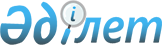 Қазақстан Республикасының Қарулы Күштерiнде, басқа да әскерлерi мен әскери құралымдарында солдаттар, матростар, сержанттар мен старшиналар лауазымдарында келiсiм-шарт бойынша әскери қызметтi өткеру туралы ереженi бекiту туралы
					
			Күшін жойған
			
			
		
					Қазақстан Республикасы Үкіметінің 2002 жылғы 31 мамырдағы N 603 Қаулысы. Күші жойылды - Қазақстан Республикасы Үкіметінің 2006.08.17. N 777 қаулысымен

       Ескерту. Күші жойылды - Қазақстан Республикасы Үкіметінің 2006.08.17.  N 777  қаулысымен.         "Келiсiм-шарт бойынша әскери қызмет туралы" Қазақстан Республикасының 2001 жылғы 20 наурыздағы Заңының  8-бабына  сәйкес Қазақстан Республикасының Үкiметi қаулы етеді: 

      1. Қоса беріліп отырған Қазақстан Республикасының Қарулы Күштерiнде, басқа да әскерлерi мен әскери құралымдарында солдаттар, матростар, сержанттар мен старшиналар лауазымдарында келiсiм-шарт бойынша әскери қызметтi өткеру ережесi бекiтiлсiн. 

      2. Осы қаулы қол қойылған күнiнен бастап күшiне енедi.        Қазақстан Республикасының 

      Премьер-Министрі                                   Қазақстан Республикасы Үкiметiнiң 

                                        2002 жылғы 31 мамырдағы 

                                            N 603 қаулысымен 

                                                  бекiтiлген  

  Қазақстан Республикасының Қарулы Күштерiнде, басқа да әскерлерi мен әскери құралымдарында солдаттар, матростар, сержанттар мен старшиналар лауазымдарында келiсiм-шарт бойынша әскери қызмет 

өткеру туралы ереже  

  1. Жалпы ережелер       1. Қазақстан Республикасының Қарулы Күштерiнде, басқа да әскерлерi мен әскери құралымдарында солдаттар, матростар, сержанттар мен старшиналар лауазымдарында келiсiм-шарт бойынша әскери қызмет өткеру туралы ереже (бұдан әрi - Ереже) келiсiм-шарттың нысанын, оны жасасу, ұзарту, өзгерту, бұзу және тоқтату, сондай-ақ солдаттар, матростар, сержанттар мен старшиналар лауазымдарында келiсiм-шарт бойынша әскери қызмет өткеру тәртiбiн, олардың бейбiт уақыттағы құқықтары мен мiндеттерiн айқындайды.  

      2. Уәкiлеттi мемлекеттiк органдар: Қорғаныс министрлiгi, Ұлттық қауiпсiздiк комитетi, Iшкi iстер министрлiгiнiң iшкi әскерлерi, Қазақстан Республикасы Төтенше жағдайлар министрлiгi, Республикалық ұлан, Қазақстан Республикасы Президентiнiң Күзет қызметi.  

       Ескерту. 2-тармаққа өзгерту енгізілді - ҚР Үкіметінің 2006.04.28. N  340  қаулысымен. 

      3. Қазақстан Республикасының Қарулы Күштерiне, басқа да әскерлерi мен әскери құралымдарына (бұдан әрi - Қарулы Күштер) келiсiм-шарт бойынша ерiктi түрде әскери қызметке қабылданған Қазақстан Республикасының азаматтары келiсiм-шарт бойынша әскери қызмет өткерiп жүрген әскери қызметшiлер (бұдан әрi - келiсiм-шарт бойынша әскери қызметшiлер) болып табылады.  

      4. Әскери даярлығын және негiзгi функционалдық мiндеттерiн меңгергеннен немесе жетiлдiргеннен кейiн, бiрақ әскери бөлiмге келген күнiнен бастап екi айдан кешiктiрмей, бұрын әскери ант қабылдамаған келiсiм-шарт бойынша әскери қызметшiлер оны белгiленген тәртiппен қабылдайды.   

  2. Келiсiм-шартпен реттелетiн қатынастар        5. Уәкiлеттi мемлекеттiк орган мен келiсiм-шарт бойынша әскери қызмет өткеретiн әскери қызметшiнiң (келiсiм-шарт бойынша әскери қызметке қабылданушы адамның) арасындағы қатынастар "Келiсiм-шарт бойынша әскери қызмет туралы" Қазақстан Республикасының  Заңымен , басқа да нормативтiк құқықтық кесiмдермен, осы Ережемен және соларға сәйкес жасалған келiсiм-шартпен реттеледi. 

      6. Келiсiм-шарттың талаптарын бiр жақты тәртiппен өзгертуге болмайды. 

      7. Келiсiм-шарттың жекелеген талаптарының жарамсыздығы келiсiм-шартты бүтiндей жарамсыз деп тануға әкеп соқпайды. 

      8. Келiсiм-шарттың талаптары, егер олар Қазақстан Республикасының заңнамасына қайшы келмесе, тараптардың орындауы үшiн мiндеттi болып табылады.  

  3. Келiсім-шарттың мазмұны       9. Келiсiм-шартта мыналар болуға тиiс: 

      1) тараптардың деректемелерi: 

      уәкiлеттi мемлекеттiк органның атауы, оның орналасқан жерi; 

      уәкiлеттi мемлекеттiк органның лауазымды адамының атағы, тегi, аты-жөнi мен лауазымы; 

      келiсiм-шарт бойынша әскери қызметке қабылданған адамның тегi, аты-жөнi, оның жеке басын куәландыратын құжаттың атауы, нөмiрi және берiлген күнi, әлеуметтiк жеке кодының (ӘЖК) нөмiрi, салық төлеушiнiң тiркеу нөмiрi (СТТН);  

      2) әскери қызметтi өткеру туралы келiсiм-шарт жасасқан адамның қабылданатын лауазымының (мамандығының) атауы; 

      3) келiсiм-шарттың мерзiмi; 

      4) қызметтiк мiндетiн атқаруды бастаған күнi және қызметке тағайындау туралы бұйрықтың нөмiрi; 

      5) қызмет жағдайының сипаттамасы, әскери қызметшiге кепiлдiктер мен өтемақылар; 

      6) жұмыс және демалыс уақытының режимi; 

      7) еңбекке ақы төлеу және еңбектi қорғау жағдайлары; 

      8) тараптардың құқықтары мен мiндеттерi; 

      9) келiсiм-шартты өзгерту, бұзу және ұзарту тәртiбi; 

      10) "Келiсiм-шарт бойынша әскери қызмет туралы" Қазақстан Республикасы Заңының  10-бабы  2-тармағының 3) және 6) тармақшаларында көзделген талаптармен танысқаны туралы белгi; 

      11) тараптардың жауапкершiлiгi; 

      12) тараптардың қолы, уәкiлеттi мемлекеттiк органның мөрi. 

      10. Тараптардың келiсiмi бойынша келiсiм-шартқа Қазақстан Республикасының заңнамасына қайшы келмейтiн өзге де талаптар енгiзiлуi мүмкiн (1-қосымша).  

  4. Келiсiм-шарт мерзiмi және оның қолданылу тәртiбi, әскери қызметшінің еңбек сiңiрген жылдарын анықтау       11. Әскери қызмет өткеру туралы келiсiм-шарт әскери қызметте болудың шектi жасына жеткенге дейiн келiсiм-шартты ұзарту құқығымен үш жылға, бес жылға, он жылға, әскери (арнаулы) оқу орнында оқу мерзiмiне жасалуы мүмкін. 

      Әскери қызметте болудың шектi жасы Қазақстан Республикасының заңнамасымен айқындалады. 

      12. Әскери қызмет өткеру туралы келiсiм-шарт оған екi тарап та қол қойған күнiнен бастап күшiне енедi және келiсiм-шарт жасалған мерзiм аяқталған соң немесе оның бұзылуына байланысты өз күшiн тоқтатады. 

      13. Келiсiм-шарт бойынша әскери қызмет өткерушi әскери қызметшiнiң жалпы еңбек сiңiрген жылдарына әскери қызмет уақыты, соның iшiнде мерзiмдi әскери қызметте енгiзiледi.  

  5. Келiсiм-шарт бойынша әскери қызметке қабылданатын адамдарға қойылатын талаптар       14. Келiсiм-шарт бойынша әскери қызметке қабылданатын адамдар мынадай талаптарға жауап беруi тиiс: 

      1) Қазақстан Республикасының заңнамасымен белгiленген разрядына және әскери атағына қарай он тоғыз жастан кiшi және әскери қызметте болатын шектi жастан үлкен болмауы; 

      2) қажеттi моральдық және психологиялық қасиеттерi, бiлiмi, кәсiби және дене даярлығы деңгейiн иеленуi, белгiленген бiлiктiлiк нормативтерiне сай болуы.  

  6. Келiсiм-шарт бойынша әскери қызмет өткеруге байланысты шектеулер       15. Келiсiм-шарт бойынша әскери қызмет өткеретін әскери қызметшiнiң мыналарға құқығы жоқ: 

      1) саяси партияларда, кәсiподақтарда болуға, жергiлiктi өкiлдi органдардың депутаты және жергiлiктi өзiн-өзi басқару органдарының мүшесi болуға; 

      2) педагогтiк, ғылыми немесе өзге де шығармашылық қызметтен басқа, кәсiпкерлiк не ақы төленетiн басқалай қызметпен айналысуға;  

      3) әскери мүлiктi, техниканы және қызметтiк ақпаратты қызметтен тыс мақсаттарда пайдалануға;  

      4) мемлекеттiк органдардың қалыпты жұмыс iстеуiне және қызметтік мiндеттердi орындауға кедергi келтiретiн iс-қимылдарға, ереуiлдердi қоса алғандар, қатысуға.  

      16. Қазақстан Республикасы Парламентiнiң депутаты болып сайланған келiсiм-шарт бойынша әскери қызметшi әскери қызметтен босатылады. Депутаттық өкiлеттiк мерзiмi аяқталғаннан кейiн ол заңнамада белгiленген тәртiппен жаңа келiсiм-шарт жасаса отырып, әскери қызметке қайта қабылдануға құқылы.   

  7. Келiсiм-шарт бойынша әскери қызметке қабылдау, келiсiм-шарт жасасу және оны бұзу       17. Әскери қызметке келiсiм-шарт бойынша қабылдау әскери қызмет өткеру туралы жасалған келiсiм-шарт негiзiнде ерiктiлiк тәртiбiмен жүзеге асырылады.  

      18. Әскери қызметке келiсiм-шарт бойынша қабылданатын адамға қатысты арнайы тексеру жүргiзiледi.  

      19. Келiсiм-шарт бойынша әскери қызметке мынадай адам қабылданбайды:  

      1) белгiленген тәртiппен әрекетке қабiлетсiз немесе әрекет қабiлетi шектеулi деп танылған;  

      2) медициналық мекеменiң қорытындысына сәйкес әскери қызмет мiндеттерiн атқаруға кедергi келтiретiн науқасы бар;  

      3) Қазақстан Республикасының заңнамасымен белгiленген шектеулердi өзiне қабылдаудан бас тартқан;  

      4) соттылығы бар не өзiне қатысты қылмыстық іс қозғалған;  

      5) әскери қызметке қабылданардың алдындағы бір жыл iшiнде сыбайлас жемқорлық құқық бұзушылық жасағаны үшiн тәртiптiк жауапқа тартылған немесе қасақана құқық бұзушылығы үшiн сот тәртiбiмен әкiмшiлiк жаза қолданылған.  

      20. Келiсiм-шарт бойынша әскери қызметке қабылданатын кандидаттан бас тартуға мыналар да негiз болып табылады:  

      1) Ереженiң 19-тармағында көрсетiлген мәлiметтердi бұрмалау немесе Ереженiң 25-тармағында көзделген құжаттарды табыс етпеу;  

      2) Қарулы Күштерде кандидаттың дайындық бейiнiне немесе әскери мамандығына сай келетiн бос әскери қызметтердiң болмауы;  

      3) келiсiм-шарт бойынша әскери қызметке қабылданушы кандидаттың "Келiсiм-шарт бойынша әскери қызмет туралы" Заңмен белгіленген талаптарға сай келмеуi.  

      21. Келiсiм-шарт бойынша әскери қызмет өткеру процесiнде Ереженiң 19 және 25-тармақтары талап ететiн мәлiметтердi жасырғаны не бұрмалағаны белгiлi болған жағдайда, бөлiм (мекеме) командирі (бастығы) "Келiсiм-шарт бойынша әскери қызмет туралы" Қазақстан Республикасы Заңының  21-бабы  2-тармағының 1) тармақшасына сәйкес әскери қызметшiмен бiр жақты тәртiппен келiсiм-шартты бұзуға құқылы.  

      22. Келiсiм-шарт бойынша солдаттар, матростар, сержанттар мен старшиналар лауазымдарында әскери қызметiн өткерiп жүрген әскери қызметшiлер 45 жасқа дейiн әскери қызметте бола алады. Көрсетiлген жасқа жеткеннен кейiн олар осы Ережеде белгiленген тәртiппен әскери қызметтен босатылуға жатады. Жоғары кәсiби даярлығын, атқарып жүрген лауазымы бойынша практикалық жұмыс тәжiрибесiн және әскери қызметтi өткеру үшiн денсаулық жағдайы бойынша жарамдылығын ескере отырып, олардың қызмет мерзiмi уәкiлеттi мемлекеттiк орган басшысының шешiмiмен бес жылға дейiн ұзартылуы мүмкін.  

      Уәкiлеттi мемлекеттiк орган басшысының шешiм қабылдауы үшiн командир кандидатуралардың уәкiлеттi мемлекеттiк органға жолданатын тiзiмiн (2-қосымша) ағымдағы жылдың 15 қаңтары мен 15 шiлдесiне ұсынады. Шектi жастан тыс әскери қызметте болуға уәкілеттi мемлекеттiк орган басшысының рұқсатын алған жағдайда, командир осы мерзiмге келiсiм-шартты ұзарту туралы саптық бөлiм бойынша бұйрық шығарады және келiсiм-шарттың екi данасына да (1 және 3-қосымшалар) тиiстi жазба жасайды.  

      23. Солдаттар, матростар, сержанттар мен старшиналар лауазымдарында келiсiм-шарт бойынша әскери қызметке мыналар қабылданады:  

      1) орта немесе кәсiптiк орта бiлiмi бар әскери мiндеттiлер;  

      2) мерзiмдi әскери қызметтен өтiп жүрген әскери қызметшiлер қызмет мерзiмi аяқталғаннан кейiн;  

      3) тиiстi әскери лауазым бейiнi бойынша тектес орта немесе кәсiптiк орта бiлiмi мен мамандығы бар, мерзiмдi әскери қызметтен өтпеген ер және әйел жынысты адамдар.  

      Бұл ретте, запастан қабылданатын әскери қызметшiлердi сержанттар мен старшиналар лауазымдарына тағайындау, егер олардың запастағы сержант әскери атағы болған және білiктілік нормативтерiне сәйкес келген жағдайда ғана жүргiзiледi.  

      24. Келiсiм-шарт бойынша әскери қызметке қабылдау туралы уәкiлеттi мемлекеттiк органнан нарядты (4-қосымша) немесе өкiмдi (5-қосымша) немесе әскери бөлiмнен командирдiң қатынас қағазын (6-қосымша) алған кезде:  

      1) әскери комиссарлар келiсiм-шарт бойынша әскери қызметке қабылданушының жеке iсiн ресiмдейдi, бұл ретте бұрын әскери есепте тұрмаған әйелдердi есепке қояды. Жеке iсiн ресiмдеудi аяқтағаннан кейiн келiсiм-шарттың толтырылған формулярының екiншi данасы қабылданушылардың қолына берiледi, бiрiншi данасы жеке iсiнде тұрады. Көрсетiлген адамдарды әскери есептен шығарады және оларды қолдағы бар нарядтарға, өкiмдерге не қатынас қағаздарына сай қызмет өткеру орнына жолдайды. Қабылданушы адамдардың жеке iстерi белгіленген тәртiппен қызмет орны бойынша жiберiледi;  

      2) әскери бөлiмдердiң (мекемелердiң) командирлерi (бастықтары):  

      басқа әскери бөлiмдерге (мекемелерге) келiсiм-шарт бойынша әскери қызметке түсуге тiлек бiлдiрген мерзiмдi әскери қызмет әскери қызметшiлерi жөнiнде осы әскери қызметшiнiң жеке рапорты негiзiнде әскери қызметшiнiң жеке iсiн ресiмдейдi, оларды әскери бөлiмнiң (мекеменiң) тiзiмдерiнен шығарады және келiсiм-шарт жасасу үшiн нарядқа (өкiмге, қатынас қағазына) сай әскери бөлiмдерге (мекемелерге) жолдайды.  

      Жеке iстi әскери қызметшiнiң қызмет өткеру орны бойынша әскери бөлiмдерге (мекемелерге) жолдайды;  

      мерзiмдi әскери қызметтi өткеру орны бойынша әскери бөлiмде келiсiм-шарт бойынша әскери қызметке қабылдануға тiлек бiлдiрген мерзiмдi әскери қызмет әскери қызметшiлерiне қатысты жеке рапорты негiзiнде жеке iсiн ресiмдейдi, мерзiмдi әскери қызметтен босатады, келiсiм-шарт жасасады және 7-қосымшаға сәйкес бұйрық шығарады;  

      бұрын берiлген қатынас қағазына (нарядқа, өкімге) сай әскери бөлiмге (мекемеге) келген адамдарға, соның iшiнде басқа әскери бөлiмнен келген әскери қызметшiлерге қатысты олар қызмет орнына келiсiмен келiсiм-шарт жасасады және 7-қосымшаға сәйкес бұйрық шығарады.  

      Азаматтарды әскери қызметке жаппай ұйымдастырылған қабылдау кезiнде iрiктеудi жасақтаушы бөлiмнiң (мекеменiң) өкiлi жүргiзедi. Әскери бөлiмнiң өкiлi қол қойған қатынас қағазы (5-қосымша) үмiткерлердi қызмет орнына жiберу үшiн негiз болып табылады.  

      Әскери бөлiм (мекеме) командирi (бастығы) бұйрығының көшiрмесiн осы азамат әскери есепте тұрған әскери комиссариатқа, ал бұдан басқа мерзiмдi әскери қызметтi өткерген адамдардiкiн ол келген әскери бөлiмге жiбередi.  

      Нарядты (өкiмдi, қатынас қағазын) және нұсқаманы ресiмдеген кезде мiндеттi түрде келiсiм-шарттың түрi мен атауы, ал келiсiм-шарт бойынша әскери қызметшiнi жаңа қызмет орнына ауыстыру кезiнде оның қашан, кiммен және қандай мерзiмге жасалғаны қосымша көрсетiледi.  

      Уәкiлеттi мемлекеттiк органдардың штатында тұрғандарды келiсiм-шарт бойынша әскери қызметке қабылдау және босату, осы адамдар ақшалай үлесте тұрған органның саптық бөлiм бойынша бұйрығымен ресiмделедi. Бұл ретте бұйрықтың көшiрмесi әскери комиссариатқа және осы адамдар штатында тұрған органға жiберiледi.   

  8. Келiсiм-шарт бойынша әскери қызметке қабылдау үшiн ресiмделетiн құжаттар        25. Келiсiм-шарт бойынша әскери қызметке қабылданушы адамдар арнайы тексеруден өтуге және әскери есепте тұрған орны бойынша әскери комиссариатқа немесе мерзiмдi әскери қызмет өткеру орны бойынша әскери бөлiмге (мекемеге) мынадай құжаттарды ұсынуға мiндеттi:  

      1) әскери қызметке ерiктi түрде қабылдауға тiлек бiлдiргенi туралы жеке өтiнiшi (рапорты) (8-қосымша);  

      2) жеке куәлiгiнiң (төлқұжатының), әскери билетiнiң, еңбек кiтапшасының, бiлiмi туралы құжатының, жүргiзушi куәлiгiнiң (басқа да құжаттар), әлеуметтiк жеке код беру туралы куәлiктiң және зейнетақы шартының нотариат куәландырған көшiрмелерi; 

      3) өмiрбаяны (басылған және өз қолымен жазылған); 

      4) соңғы қызмет (жұмыс, оқу) орнынан мiнездеме; 

      5) азаматтарды тiркеу кiтабын берген аумақтық әдiлет органының мөрiмен расталған азаматтарды тiркеу кiтабының көшiрмесi; 

      6) 9х12, 3x4 сурет - 2 данадан; 

      7) әскери қызметке жарамдылығы туралы қорытындысымен медициналық куәландыру картасы (картаға туберкулез, терi-сөз, жүйке-неврология және наркология диспансерлерiнен анықтамалар, флюоро (рентген) грамма, ЭКГ нәтижелерi, жалпы зәр, қан және АҚТҚ-ға жалпы тексерулер қоса берiледi); 

      8) сотты болмағаны туралы анықтама. 

       Ескерту. 25-тармаққа өзгеріс енгізілді - ҚР Үкіметінің 2005.07.21. N  761 (2005 жылғы 1 қыркүйектен бастап қолданысқа енгізіледі)  қаулысымен . 

      26. Мемлекеттiк құпияларды құрайтын мәліметтерге рұқсатты ресiмдеу талап етiлетiн лауазымдарға орналасуға үмiткерлер мыналарды қосымша ұсынады: 

      1) сауалнама; 

      2) 4,5х6 - 2 суретi; 

      3) мемлекеттiк құпиялармен жұмыс iстеуге рұқсат ресiмделетiн адамдар үшiн, онда медициналық жарамсыздықтар болуын медициналық куәландыру туралы анықтама. 

      27. Әскери комиссариаттар, әскери бөлiмдердiң (мекемелердiң) командирлерi (бастықтары) Ереженiң 26-тармағында көрсетiлген адамдарға жеке iстi мынадай құжаттармен толықтырады:  

      1) толтырылған келiсiм-шарт формуляры;  

      2) дене дайындығын тексеру нәтижелерi;  

      3) қызметке қабылданушының қатысуымен толтырылған қызметтерi тiзiмi;  

      4) кәсiби жарамдылығы туралы қорытындысымен бiрге психологиялық кәсiби iрiктеу картасы.  

      28. Келiсiм-шарт бойынша әскери қызметке қабылдауға тiлек білдiрушi, бiрақ мерзiмдi әскери қызметке шақырудан кейiнге қалдырылуға құқығы бар адамдар әскери есепте тұрған орны бойынша әскери комиссариатқа алдын ала мынадай құжаттарды ұсынуға мiндеттi:  

      1) жеке өтiнiшi;  

      2) мүдделi адамдар мен халықты әлеуметтiк қорғау органдарынан нотариалдық куәландырылған құжаттар.  

      29. Әскери комиссарлар Ереженiң 28-тармағында көрсетiлген адамдарға қатысты уәкiлеттi мемлекеттiк органға 28-тармақта көрсетiлген құжаттармен бiрге мынадай құжаттарды ұсынады:  

      1) шақырылуы кейінге қалдырылғаны және ол адамды әскери міндеттiлер есебiне ауыстырғаны туралы аудандық (қалалық) шақыру комиссиясының хаттамасынан көшiрме;  

      2) осы азаматты ерiктi тәртiппен Қарулы Күштерге қабылдауға рұқсат ету қажеттiлiгiнiң себептерi мен негiздемесi егжей-тегжейлi баяндалған түсiндiрме жазба.  

      Уәкiлеттi мемлекеттiк орган көрсетiлген адамды келiсiм-шарт бойынша әскери қызметке қабылдау туралы шешiм қабылдайды, ол өкiммен ресiмделедi (4-қосымша).  

      Барлық құжат өкiммен бiрге белгiленген тәртiппен әскери комиссариатқа жiберiледi.  

      30. Ереженiң 25, 26, 27-тармақтарында, ал уәкiлеттi мемлекеттiк орган оң шешкен жағдайда Ереженiң 28, 29-тармақтарында көрсетiлген құжаттар келiсiм-шарт бойынша әскери қызметке қабылданатын адамның жеке iсiне енгiзiледi.  

      Режимдiк бөлiмдерге әскери қызметшiлер лауазымдарына, сондай-ақ құпия жұмыспен байланысты басқа да лауазымдарға iрiктелген адамдардың құжаттары құзыреттi органдар арқылы ресiмделедi.  

      Бұйрық (7-қосымша) шығару мемлекеттiк құпияларға рұқсат ету келiсілгеннен кейiн ғана жүргiзiледi. Осы бұйрық жеке құрамның тiзiмiне енгiзу үшiн негiз болып табылады.  

      31. Келiсiм-шарт (1-қосымша) жазбаша түрде әскери қызметте болудың шектi жасына жеткенге дейiн екi данада жасалады және тараптар қол қояды. Келiсiм-шарттың бiр данасы әскери қызметке қабылданатын адамға беріледi. Келiсiм-шарт бланкiлердi тiркеу кiтабында (9-қосымша) есепке алынады.  

      Келiсiм-шартта және қызметке қабылданушыны лауазымға тағайындау туралы бұйрықта көрсетiлген күн келiсiм-шарт бойынша әскери қызметшiнiң қызметтiк мiндеттерiн атқаруды бастаған күнi болып саналады.  

      Келiсiм-шарт бойынша әскери қызметке кандидаттар бөлiмге келiсiмен бөлiм командирiнiң өз шешiмiн негiздеген жазбаша бұйрығы бойынша мынаған жолдануы мүмкiн:  

      1) әскери-дәрiгерлiк комиссиялардың әскери-медициналық куәландыруына;  

      2) келiсiм-шарт бойынша әскери қызметке азаматтарды қабылдау үшiн дене дайындығы нормативi бойынша дене дайындығын тапсыруға;  

      3) психологиялық-кәсiби жарамдылығын айқындау жөнiндегi тестiлеуге.  

      Бұл жағдайда бұйрықтың көшiрмесi мен қорытындылары уәкілеттi мемлекеттiк органға жiберiледi.  

      Келiсiм-шартқа және жеке iсiне енгiзу үшiн бұйрықтың (7-қосымша) көшiрмесi келiсiм-шарт бойынша осы әскери қызметшi ақшалай үлесiнде және штатында тұрған органға жiберiледi.  

      Келiсiм-шарт қызметi мәселелерiмен айналысатын кадр құрылымы жоқ әскери бөлiмдерде (мекемелерде) жеке iстер келiсiм-шарт бойынша әскери қызметшi штатта тұрған әскери бөлiмнiң (мекеменiң) құпия iс қағаз жүргiзуiнде сақталады.  

      Бұл жағдайда келiсiм-шарт бойынша әскери қызметшiлермен жұмыс жүргізу жөніндегі міндеттерді жүктеу жеке бұйрықпен ресiмделедi.  

      32. Қаржы органы жоқ әскери бөлiмдерде (мекемелерде) бұйрықтың көшiрмесi келiсiм-шарт бойынша әскери қызметшi ақша үлесiнде тұрған әскери бөлiмге (мекемеге) жiберiледi.   

  9. Келiсiм-шарттың түрлерi және оны жасасу тәртiбi         33. Әскери қызметке қабылданатын адам осы Ереженiң 23-тармағына сәйкес әскери қызмет өткеру үшiн келiсiм-шарттың мынадай түрлерiнiң бiреуiн жасасады:  

      1) "А" - "Қазақстан Республикасы Қарулы Күштерiнiң кадрларында";  

      2) "Б" - "нақты әскери бөлiмнiң кадрларында";  

      3) "В" - "нақты әскери бөлiмнiң нақты лауазымында".  

      Бұл ретте командирлердiң (бастықтардың) құқықтарына сәйкес келiсiм-шарт жасасудың мынадай тәртiбi белгiленедi:  

      "А" түрi бойынша - уәкiлеттi мемлекеттiк органның келiсiм-шарт қызметi;  

      "Б" түрi бойынша - әскер түрiнiң, округiнiң, әскерлерiнің қолбасшылары және уәкiлеттi мемлекеттiк органның департаменттерiнiң, бас басқармалары мен басқармаларының және оларға теңестiрілген құрылымдарының бастықтары;  

      "В" түрi бойынша - бригадаға, құрамаға дейiнгi әскери бөлiмдердiң (мекемелердiң) және уәкiлеттi мемлекеттiк органның оларға теңестiрiлген құрылымдарының командирлерi (бастықтары).  

      34. "В" түрi бойынша алғашқы келiсiм-шартқа, әдетте, үш жылға қол қойылады, келесi келiсiм-шарттар әскери қызметте болудың шектi жасына жеткенге дейiн бес жыл және он жыл мерзiмге жасалады. Кадет корпусының түлектерiмен қабылдау емтихандары басталғанға дейiн бес жылға сержант лауазымдарында қызмет өткеруге келiсiм-шарт жасалады.  

      35. Келiсiм-шарт мына лауазымдарға әскери қызметке қабылдау кезiнде жасалады:  

      1) қатардағы құрам - үш жылға;  

      2) сержанттар, старшиналар - бес жылға (Кадет корпусының оқушылары 17 жасқа жеткеннен кейiн оқуы аяқталғанға дейiнгi, аяқтағаннан кейiн бес жыл мерзiмге "А" түрi бойынша келiсiм-шарт жасасу мiндетiмен).  

      Өз қызметiн әскери қызметте болудың шектi жасынан тыс ұзартуға тiлек білдiрген келiсiм-шарт бойынша әскери қызметшi шекті жасқа жетуге дейiн үш ай қалғанда әскери бөлімнің (мекеменiң) командирiне (бастығына) рапортпен (10-қосымша) өтiнiш жасайды.  

      Штат өзгерген кезде тиiстi санаттағы келiсiм-шарт бойынша әскери қызметшiлердiң штат санын кемiтпестен лауазымдарға қайта тағайындау келiсiм-шарт бойынша әскери қызметшiнiң рапорты негiзiнде саптық бөлiм бойынша бұйрықтармен жүргiзiледi.   

  10. Келiсiм-шарт бойынша әскери қызметшiнiң құқықтары мен мiндеттерi         36. Келiсiм-шарт бойынша әскери қызметшi мыналарға құқылы:  

      1) "Келiсiм-шарт бойынша әскери қызмет туралы" ҚР  Заңында  көзделген шектеулер ескерiле отырып, Қазақстан Республикасының  Конституциясымен  және заңнамасымен кепілдік берiлген құқықтар мен бостандықтарды пайдалануға;  

      2) жеке қадiр-қасиетiнiң құрметтелуiне, командирлер (бастықтар) және өзге де лауазымды адамдар тарапынан өзiне әдiл және құрметпен қаралуына;  

      3) Қазақстан Республикасының заңнамасында көзделген нормалар бойынша және тәртiппен мемлекет есебiнен ақшалай және заттай үлеспен қамтамасыз етiлуге;  

      4) Қазақстан Республикасының заңнамасына сәйкес зейнетақымен қамсыздандырылуға, әлеуметтiк және құқықтық қорғалуға;  

      5) бiлiктiлiгi, қабiлетi, өзiнiң қызметтiк мiндеттерiн адал атқаруы ескеріле отырып, қызмет бабында өсiрілуге;  

      6) негiзсiз айыптаулар болған кезде қызметтiк тергеу жүргiзiлуiн талап етуге;  

      7) өмiрi мен денсаулығының қорғалуына;  

      8) "Келiсiм-шарт бойынша әскери қызмет туралы" Қазақстан Республикасының Заңында белгiленген жағдайларда уәкілеттi мемлекеттiк органмен келiсiм-шартты ұзартуға, өзгертуге және бұзуға;  

      9) қауiпсiздiк техникасы мен гигиена талаптарына жауап беретiн қызмет жағдайына;  

      10) демалуға;  

      11) әскери қызмет мiндеттерiн атқару кезiнде өмiрiне және денсаулығына немесе жеке мүлкiне келтiрiлген зиянның орны толтырылуына;  

      12) тараптардың келiсiмi бойынша немесе сот тәртiбiмен қызметтiк мiндеттерiн атқаруға байланысты туындаған даулардың шешiлуiне;  

      13) келiсiм-шартта тараптың атынан әрекет ететiн лауазымды адамның өкiлеттiгiн уәкiлеттi мемлекеттiк органның растауын талап етуге;  

      14) өзiнiң кәсiби бiлiктiлiгiн арттыруға;  

      15) Қазақстан Республикасының заңнамасына сәйкес жекешелендiру құқығымен тұрғын үй алуға;  

      16) Қазақстан Республикасының заңнамасында көзделген басқа да кепiлдiктер мен өтемақылар алуға.  

      37. Келiсiм-шарт бойынша әскери қызметшi мыналарға мiндеттi:  

      1) Қазақстан Республикасының Конституциясы мен заңнамасын, Қазақстан Республикасы Қарулы Күштерiнiң жарғыларын сақтауға;  

      2) "Келiсiм-шарт бойынша әскери қызмет туралы" Қазақстан Республикасының Заңында белгiленген шектеулердi қабылдауға;  

      3) келiсiм-шартқа негiзделген әскери қызмет мiндеттерiн адал орындауға;  

      4) әскери тәртiп пен қызметтiк әдеп нормаларын сақтауға;  

      5) қызмет процесiнде мемлекеттiк мүлiкке зиян келтiрiлуiне жол бермеуге;  

      6) өзiне берiлген құқықтар шегiнде және лауазымдық мiндеттерге сәйкес өкілеттiктерiн жүзеге асыруға;  

      7) келiсiм-шартқа сәйкес өзiне сенiп тапсырылған мемлекеттiк, әскери, қызметтiк және заңмен қорғалатын өзге де құпияларды құрайтын мәлiметтердi, соның iшiнде әскери қызметтi тоқтатқаннан кейiн де Қазақстан Республикасының заңнамасымен белгiленген уақыт iшiнде жария етпеуге;  

      8) адамдардың өмiрi мен денсаулығына, мүлiктiң сақталуына қауiп төндiретiн жағдайдың туындағаны туралы хабарлауға;  

      9) өздерiне берiлген өкiлеттiктер шегiнде командирлердiң (бастықтардың) және өзге де лауазымды адамдардың бұйрықтары мен өкiмдерiн орындауға.  

  11. Келiсiм-шарт бойынша әскери қызметке қабылдау және өткеру кезiнде оқыту        38. Келiсiм-шарт бойынша әскери қызметшiлер қызмет кезеңiнде жоғары тұрған лауазымға тағайындалу үшiн курстық даярлықтың мынадай жүйесi бойынша мiндеттi оқытудан өтедi:  

      1) бастапқы әскери оқу (базалық);  

      2) негiзгi әскери оқу (функционалдық);  

      3) сержанттық курс (перспективалық);  

      4) сержанттық жоғары курс (жоғары).  

      Келiсiм-шарт бойынша қатардағы құрам лауазымдарына әскери қызметке барлық қабылданушылар және тиiстi әскери мамандық бейiнi бойынша мамандығы жоқ адамдар әскери комиссариаттар арқылы бастапқы әскери оқудан өтедi. Оқуды аяқтағаннан кейiн бөлiмше, взвод және оларға теңестiрілген бөлiмшелер буындарының қатардағы құрамының лауазымдарына тағайындалады. Оқу әскери-техникалық мектептерде қабылданушылардың таңдаған мамандық бағдарламасы бойынша жүргiзiледi.  

      Негiзгi әскери оқытудан сержанттар (старшиналар) лауазымдарына тағайындауға жоспарланған және бес жылға келiсiм-шарт жасасқан, келiсiм-шарт бойынша 3 жылдан артық қызмет атқарған әскери қызметшiлер өтедi. Оқуды аяқтаған соң олар взвод, рота және оларға теңестiрілген бөлiмшелер буындарының сержанттар (старшиналар) лауазымдарына тағайындалады. Оқыту гарнизонда гарнизон бастығының бұйрығымен құрылатын курстарда және оған теңестірілген уәкілетті органның құрылымдарында жүргізiледі.  

      Сержанттық курсты келiсiм-шарт бойынша 5 жылдан кем емес қызмет өткерген, 10 жылға келiсiм-шарт жасасқан және прапорщиктер (мичмандар) лауазымына тағайындауға жоспарланған әскери қызметшілер өтедi. Оқуды аяқтағаннан кейiн бригадаға дейiнгi буында және уәкiлеттi мемлекеттiк органдардың оларға теңестiрiлген құрылымдарында прапорщиктер (мичмандар) лауазымына, сондай-ақ бригададан және уәкiлеттi мемлекеттік органның орталық аппаратына дейiнгi сержанттар (старшиналар) лауазымына тағайындалады. Оқу уәкiлеттi мемлекеттiк орган басшысының бұйрығымен құрылатын (Қорғаныс министрлiгiнде Қазақстан Республикасы Қарулы Күштерi Бас штабы бастығының бұйрығымен) округтерде құрылатын арнайы мектептерде жүргiзiледi.  

      Сержанттың жоғарғы курсын келiсiм-шарт бойынша 10 жылдан кем емес қызмет өткерген, қызметтегi шектi жас жағдайына дейiн қызметiн жалғастыруға тiлек бiлдiрген және бөлiмдер мен бөлiмшелер офицерлерi лауазымына, сондай-ақ полктен (жекелеген бөлiмнен) бастап округтер мен әскер түрiнiң штабтарына дейiнгi және оған теңестiрiлген Қарулы Күштер құрылымдарында, сондай-ақ уәкiлеттi мемлекеттiк органның департаменттерiндегi, бас басқармалары мен басқармаларындағы және орталық аппараттарындағы жұмыстарға тағайындауға жоспарланған әскери қызметшiлер өтедi.  

      39. Оқу уәкiлеттi мемлекеттiк органның басшысы (Қорғаныс министрлiгiнде Қазақстан Республикасы Қарулы Күштерi Бас штабы бастығының бұйрығымен) бекiткен жеке бағдарламалар бойынша жүргізіледі.  

      Оқитындардың саны және келiсiм-шарт бойынша әскери қызметшiлердiң оқуы бойынша iс-шаралар өткiзудi ұйымдастыру жөнiндегi басқа да ерекшелiктерi уәкiлеттi мемлекеттiк орган басшысының (ал Қорғаныс министрлiгiнде Қазақстан Республикасы Қарулы Күштерi Бас штабы бастығының бұйрығымен) келесi оқу жылына шығарылатын бұйрығында айқындалады. Сержанттар (старшиналар) даярлау қажеттiлiгiн айқындау үшiн әскери бөлiм (мекеме) командирi (бастығы) жыл сайын 15 қаңтар мен 15 шiлдеге қарай келiсiм-шарт бойынша әскери қызметшiлер жөнiндегi ведомосiмен (11-қосымша) бiрге, әскери-техникалық мамандар даярлау жөнiндегi өтiнiмдi (12-қосымша) және сержанттар даярлау қажеттiлiгiнiң есебiн (13-қосымша) ұсынады.   

  12. Демалыстар        40. "Әскери қызметшiлер мен олардың отбасы мүшелерiнiң мәртебесi және оларды әлеуметтiк қорғау туралы" Қазақстан Республикасының  Заңына  сәйкес келiсiм-шарт бойынша әскери қызметшiлерге демалыс берiледi.  

      41. Күнтiзбелiк есеппен жалпы қызмет өткерген жылдарына, олардың әскери қызмет ерекшелiктерi мен жағдайларына қарай жыл сайынғы негiзгi демалыс ұзақтығы мынадай:  

      1) әскери қызметте 10 жылға дейiн қызмет өткергендерге - 30 тәулiк; 10 жылдан 15 жылға дейiн - 35 тәулiк; 15 жылдан 20 жылға дейiн - 40 тәулiк; 20 жылдан және одан жоғары - 45 тәулiк;  

      2) ұшу жұмысында болғандарға, жауынгерлiк кезекшiлiк атқарғандарға, сондай-ақ тiзбесiн Қазақстан Республикасының Үкiметi белгiлейтiн жерлерде қызмет өткеретiндерге - 45 тәулiк.  

      42. Келiсiм-шарт бойынша жеңiлдiктер алуға құқығы бар әскери қызметшілерге демалыс олар үшiн қолайлы уақытта берiледi.  

      43. Негiзгi демалыс ұзақтығын анықтаған кезде ескерiлетiн жалпы қызмет атқарған жылдары, әскери қызметшiлерге зейнетақы тағайындау үшiн қызмет өткерген күнтiзбелiк жылдарын есептеу үшiн белгiленген тәртiп бойынша есептеледi.  

      44. Келiсiм-шарт бойынша әскери қызметшiлер демалыста жүргенде ауырған немесе отбасы мүшелерi (әкесi, анасы, әйелi немесе күйеуi, баласы, туған аға-iнiсi мен әпке-қарындасы немесе олар асырауында болған басқа да адамдар) қайтыс болған немесе қатты ауырған, сондай-ақ осы отбасының адамдары қасiретке ұшыраған жағдайда гарнизон бастығы бұл туралы әскери бөлiм (мекеме) командирiне (бастығына) дереу хабарлап, қосымша ақылы демалыс беруi мүмкiн. Науқасы бойынша демалыс емдеу мекемесiнiң бастығы (бас дәрiгерi) растаған емдеушi дәрiгердiң анықтамасы негiзiнде берiледi.  

      Кейiннен әскери бөлiм жеке құрамының тiзiмiнен шығарылуымен әскери қызметтен босатылуға байланысты берiлетiн демалыс кезеңiнде қосымша ақылы демалыстар берiлмейді.  

      45. Ерекше жағдайларда дивизия командирiнен бастап, оған теңестірілген және одан жоғары тiкелей бастықтың шешiмi бойынша негізгі демалысты келесi жылға ауыстыруға рұқсат етiледi. Бұл жағдайда өткен жылдың демалысы басталған жылдың бiрiншi тоқсанында берiлуi керек, ал егер келiсiм-шарт бойынша әскери қызметшi әскери қызметтен босатылатын болса, онда ол босатылар жылдың демалысына қосылуы тиiс.  

      46. Келiсiм-шарт бойынша әскери қызметшiлерге қосымша ақылы демалыстар берiледi:  

      1) зиянды (ауыр) жағдайларда мiндетiн атқарғаны, қызметiнiң ерекше сипаты үшiн (ұзақ iссапарлар, жауынгерлiк кезекшiлiктiң вахталық әдiсi және оларды тұрақты орналасқан жерiнен ұзақ қол үздiрген басқа да жағдайларда) ұзақтығы 10 тәулiкке дейiн;  

      2) қолданылып жүрген заңнамаға сәйкес экологиялық апат аймақтарында қызмет өткерiп жүргендерге.  

      Жыл сайынғы негiзгi демалыс күнтiзбелiк жыл iшiнде оларды пайдалану кезеңiн кезектестiрудi, әскери бөлiмдердiң ұдайы жауынгерлiк әзiрлiгiн қолдауды ескере отырып және жыл сайынғы негізгі демалыстар кестесiне сәйкес беріледi.  

      Қосымша ақылы демалыс зиянды, ауыр және ерекше жағдайларда мiндеттерiн орындаумен шұғылданған, сондай-ақ экологиялық апат аймақтарында қызмет өткерген барабар уақытына берiледi.  

      47. Қосымша ақылы демалыс жыл сайынғы негiзгi демалыспен жинақталып, бiр уақытта не бөлiп-бөлiп немесе бөлек берiлуi мүмкiн.  

      Жыл сайынғы негiзгi демалыс, ал қосымша ақылы демалыс берілген кезде, оның жиынтығы келiсiм-шарт бойынша әскери қызметшiнiң жеке өтiнiшi бойынша екiге бөлiнуi мүмкiн.  

      48. Келiсiм-шарт бойынша әскери қызметке қабылданған (босатылған) жылы жыл сайынғы негiзгi және қосымша ақылы демалыс берген кезде, демалыс ұзақтығы олардың қызмет өткерген жылдарын, ерекшелiктерiн немесе қызмет жағдайын ескере отырып, әрбiр көрсетiлген демалысты 12-ге бөлу және толық қызмет еткен айларының күнiне көбейту жолымен ағымдағы жылы қызмет еткен уақытқа барабар есептеледi. Жеке тiлегi бойынша мұндай демалыс келесi жылғы негiзгi демалысына қосылуы мүмкiн.  

      49. Негiзгi және қосымша ақылы демалыстардың жалпы ұзақтығы демалыс өткiзетiн жерiне және қайтар жолы үшiн қажеттi уақытын есептемегенде екi айдан аспауы керек.  

      50. Ерекше жағдайларда келiсiм-шарт бойынша әскери қызметшiлер тек дивизия командирiнен, оған теңестiрiлген және одан жоғары тiкелей бастықтардың жазбаша рұқсаты негізінде демалыстан шақыртылуы мүмкiн. Пайдаланылмаған демалыс бөлiгi басқа уақытқа, осы күнтiзбелiк жыл iшiнде немесе келесi күнтiзбелiк жылдың демалысына қосылып берiлуi тиiс. Сонымен бiрге, егер осы күнтiзбелiк жыл iшiнде берiлген демалыстың пайдаланылмаған бөлiгi осы күнтiзбелiк жыл iшiнде пайдаланылатын болса, онда келiсiм-шарт бойынша әскери қызметшiге демалыс өткiзетiн жерiне дейiн және қайтар жолы үшiн ақшалай қаражат берiледi, бiрақ, ол шақыртылған пункттен әрi емес, сондай-ақ демалыстан тыс жүрер жолына уақыт беріледi.  

      Келiсiм-шарт бойынша әскери қызметшiнi жеткiлiктi негiзсіз демалыстан шақыртқан командирлер (бастықтар) тәртiптiк, сондай-ақ қолданылып жүрген заңнамаға сәйкес материалдық жауапты болады.  

      51. Демалысы аяқталғаннан кейiн дәлелсiз себептермен қызметке шықпаған келiсiм-шарт бойынша әскери қызметшілер "Келiсiм-шарт бойынша әскери қызмет туралы" Қазақстан Республикасының Заңы 21-бабының 2-тармағы  

2) тармақшасының негiзi бойынша запасқа шығаруға жатады.  

      52. Демалыс уақытында науқастанған келiсiм-шарт бойынша әскери қызметшiлердiң демалысы жазылып шығуы бойынша демалыс уақытындағы ауырған күндерiнiң тиiстi санына ұзартылады.  

      53. Науқасы бойынша демалыс емделу мекемесiнде емделуi аяқталғаннан кейiн штаттық әскери-дәрiгерлiк комиссияның қаулысы негiзiнде берiледi.  

      Науқасы бойынша демалыс негiзгi және қосымша ақылы демалыстар есебiне кiрмейдi.  

      54. Ең алдымен денсаулықты сақтау және туысқандық борышты орындаумен байланысты шұғыл әлеуметтiк-тұрмыстық мәселелерді шешу үшiн әскери бөлiм (мекеме) командирi (бастығы) демалыс өткізетiн жерiне дейiнгi және керi қайту жолының уақытын есептемей, келiсiм-шарт бойынша әскери қызметшінің рапорты негiзiнде отбасы жағдайы бойынша 10 тәулiкке дейiн демалыс бередi.  

      Отбасы жағдайы бойынша демалыс жыл сайынғы негiзгi демалыс есебiне саналмайды.  

      55. Әскери бөлiмнiң (мекеменiң) командирi (бастығы) келiсiм-шарт бойынша әскери қызметшiлерге қабылдау емтихандарына дайындалу және тапсыру үшін, сондай-ақ азаматтық жоғары және орта арнаулы оқу орындарының кешкi және сырттай бөлiмiнде оқитындарға сессиялар мен қорытынды емтихандар тапсыру үшiн оқу демалыстарын бередi.  

      Уәкiлеттi мемлекеттiк органның басшысы Қазақстан Республикасының азаматтық оқу орындарында әскери қызметшілердiң оқуы туралы ережеде белгiлейтiн тәртiппен азаматтық жоғары және орта арнаулы оқу орындарында оқуға келiсiм-шарт бойынша әскери қызметшілердің тікелей бастықтары рұқсат бере алады.  

      56. Келiсiм-шарт бойынша әскери қызметші әйелдерге ана болуына байланысты демалыс берiледi және "Әлеуметтiк қамсыздандыру жөнiндегi жәрдемақыларды жұмыс берушілердің қаражаты есебiнен тағайындаудың және төлеудiң тәртiбі туралы" нұсқаулықты бекіту туралы Қазақстан Республикасы Үкiметiнiң 1999 жылғы 11 маусымдағы N 731  қаулысына  сәйкес жәрдемақы төленедi.  

      Келiсiм-шарт бойынша әскери қызметшiлерге жүктiлiгi және босануы бойынша жәрдемақы:  

      1) тiкелей перзентханадан бала (қыз) асырап алған әйелдерге (еркектерге) жәрдемақы жүктiлiгi мен босануы бойынша бүкiл демалысы немесе бала немесе қыз асырап алған күнінен бастап демалысы кезеңi iшiнде айлық есептiк көрсеткiштің он есе мөлшерінен асырмай төленедi;  

      2) әйелдерге барлық демалыс уақытына төленедi. Сонымен бiрге жүктiлiгi және босануы бойынша демалыс күндерi босанғаннан кейінгi 126 күнтiзбелiк күн демалыс күндерiмен жиынтықталады және бiр жолғы жәрдемақы төленедi. Ауыр босанған немесе екi және одан көп бала туған жағдайларда жәрдемақы 140 күнтiзбелiк күнге төленедi;  

      3) егер жүктiлiгi және босануы бойынша жәрдемақы алу құқығы бiр жарым жасқа жеткенге дейiн бала күтiмi бойынша демалыста болған уақытында туындаған және ол аяқталғаннан кейiн жалғастырылған жағдайда. Бұл жағдайда аталған демалыс аяқталған бiрiншi күнiнен бастап төленедi.  

      57. Келiсiм-шарт бойынша әскери қызметшiлерге жүктiлiгi және босануы бойынша жәрдемақы мыналарға төленбейдi:  

      1) кiнәлiлiгi анықталған жағдайда әйелдерге тұтқында болған уақытына, сот-медициналық сараптама уақытына, сондай-ақ соттың ұйғарымы бойынша ерiксiз емделу уақытына (психикалық аурулардан басқа);  

      2) бiр жарым жасқа жеткенге дейiн жалақысы сақталмай бала күтiмi бойынша демалыста болған кезеңiнде босанған және осы кезеңде жұмысқа кiрiспеген әйелдерге.  

      58. Жүктiлiгi және босануы бойынша жәрдемақы жұмыстан босатудың дұрыстығы туралы дау туындаған кезеңде жұмысқа қайта қабылданған жағдайда оған құқығы пайда болған күнiнен бастап төленедi.  

      59. Келiсiм-шарт бойынша әскери қызметшi әйелдерге жүктiлiгi және босануы бойынша демалыс олардың рапорты мен медициналық, мекеменiң тиiстi анықтамасы негiзiнде берiледi.  

      Бұл демалыстардың уақыты қызмет өткерген жылдары үшiн, қызмет мерзiмi шектеулi жерлердегi және биiк таулы жерлердегi үздіксіз қызметi үшiн, сондай-ақ, зейнеткерлiкке шығуға қызмет өткерген жылдарына үстемеақы төлеу үшiн әскери атақта қызмет өткерген жылдары мен лауазымдарда қызмет өткерген жылдары мерзiмiне есептеледi.  

      Жүктiлiгi және босануы бойынша демалыс негiзгi және қосымша ақылы демалыстардың есебiне кiрмейдi. Жүктiлiгi және босануы бойынша демалыс алдында немесе тiкелей содан кейiн әйелдерге ағымдағы жылға негiзгi және қосымша ақылы демалыс берiледi.  

      Бала күтiмi бойынша демалыс аяқталған жылғы жыл сайынғы негiзгi және қосымша ақылы демалыс осы демалыс бiткен күннен бастап күнтiзбелiк жылдың аяғына дейiнгi уақытқа барабар есептеледi.  

      Бiр жарым жасқа жеткенге дейiн бала күтiмi бойынша қосымша ақылы демалыс әйелдерге олардың тiлегi бойынша толық немесе бөлiнiп берiледi. Келiсiм-шарт бойынша әскери қызметші әйелдің қызметтік мiндеттерiн атқаруға ақшалай және заттай үлес түрлерiн сақтаусыз ресiмделген демалыс мерзiмi аяқталғанға дейiн де кiрiсуге құқығы бар.  

      Келiсiм-шарт бойынша әскери қызметшi әйел бала күтiмi үшiн тиiстi медициналық мекеменiң анықтамасы негiзiнде қызметтiк мiндетiнен (оқуынан) босатылады.  

      60. Келiсiм-шарт бойынша әскери қызметшi әйелдер бiр жарым жасқа жеткенге дейiн бала күтiмi үшiн демалыста болған кезеңде олардың атқарып жүрген лауазымына келісім-шарт бойынша басқа әскери қызметшiлер уақытша жiберiлуi мүмкiн. Бұл жағдайда бала күтiмi үшiн демалыста болған келiсiм-шарт бойынша әскери қызметшi қызметке шыққанға дейiн оның орнына қызметке қабылданушының келiсiм-шартында (1-қосымша) уақытша алынғаны туралы белгi қойылады.  

      61. Келiсiм-шарт бойынша осы әскери қызметшiлер штатында тұрған әскери бөлiмдердiң (мекемелердiң) командирлерi (бастықтары) демалыс беру құқығын пайдаланады.  

      Әскери бөлiмдерде 1 қаңтарға дейiн келесi жылға әскери бөлiм командирi бекiтетiн және бұйрықпен жарияланатын негiзгi демалыс жоспары жасалады.  

      Жыл сайынғы негiзгi демалыс бүкiл күнтiзбелiк жыл ішiнде ай сайын келiсiм-шарт бойынша әскери қызметшiлердiң 10-12 пайызы демалыста болуы есебiмен бiркелкi берiледi. Демалыс беру құқығын пайдаланатын әскери бөлiмдер командирлерi жыл сайынғы негізгі демалыстың ай сайынғы мөлшерiн жауынгерлiк даярлықтың (тапсырмалар орындаудың) қауырт кезеңiнде азайтуы және тиiсiнше бұл мөлшерді жылдың басқа кезеңдерiнде ұлғайтуы мүмкiн.  

      Келiсiм-шарт бойынша әскери қызметшiге жыл сайынғы негiзгi демалысты қатарынан екi жыл бойы бермеуге тыйым салынады.  

      Демалыс берген кезде Қазақстан Республикасының шегiнде демалыс өткізетін жері мен қайтар жолы үшін қажетті уақыт уәкiлеттi мемлекеттiк органда Әскери тасымалдауды ресiмдеу жөніндегі басшылықпен белгiленген және олар үшiн есеп айырысу тәртібімен есептеледi. 

      Әскери бөлiмдер (мекемелер) штабтары, кадр органдары мен уәкілетті мемлекеттiк органның келісім-шарттық қызметі демалыстың берілуін ұдайы бақылауды бекiтiлген жоспарларға сәйкес жүзеге асыруы және нәтижелерi туралы тиiстi командирлерге (бастықтарға) баяндауы тиiс.  

  13. Әскери қызмет өткеру туралы келiсiм-шартты тоқтату және бұзу       62. Келiсiм-шарт тоқтатылуы мүмкiн: 

      1) егер тараптардың келiсiмi бойынша келiсiм-шарт мерзiмi ұзартылмаса, мерзiмi аяқталғаннан кейiн; 

      2) ұйымның таратылуына, санның немесе штаттың қысқартылуына байланысты, егер әскери қызметшi ұсынылған басқа лауазымға келiспесе; 

      3) әскери-дәрiгерлiк комиссияның әскери қызметке жарамсыз деп тануына байланысты денсаулық жағдайы бойынша;  

      4) соттың айыптау үкiмiнiң заңды күшiне енуiне байланысты. 

      63. Келiсiм-шарт бұзылуы мүмкiн: 

      1) тараптардың келiсiм-шарт талаптарын орындамауына байланысты; 

      2) әскери қызметшiнiң дәлелсiз себептермен қызметке шықпай қалуына байланысты. 

      64. Келiсiм-шарт бойынша әскери қызметтi өткерiп жүрген әскери қызметшi әскери қызметтен мерзiмiнен бұрын босатылуға құқылы:  

      1) өзiне қатысты келiсiм-шарт талаптарының елеулi немесе жүйелi түрде бұзылуына байланысты;  

      2) отбасы жағдайына байланысты.  

      65. Келiсiм-шартты бұзу Ереженiң 64-тармағы мен 66-тармағының 2) тармақшасында баяндалған негiздер бойынша барлық жағдайда оны жасасқан әскери бөлiмдердiң (мекемелердің) командирлерi (бастықтары) жүргiзедi.  

      66. Әскери қызметшiлермен келiсiм-шартты бұзу туралы шешiмдi Ереженiң 21 және 65-тармақтары мен 66-тармағы 1) тармақшасының негiздерi бойынша босатылатын адам штатында тұрған командирден (бастықтан) бiр саты жоғары тұрған бастық қабылдайды. Шешiм босатылушының iскерлiк және моральдық қасиеттерiн жан-жақты бағалағаннан, ол жасаған терiс қылықтардың себебiн, тәрбиелiк әсерi бар қандай iс-шаралар қабылданғанын және олардың дұрыс нәтиже берген-бермегенiн мұқият зерделегеннен кейiн қабылданады. 65-тармақ пен 66-тармақтың 1) тармақшасының негiздерi бойынша босату кезiнде жоғары бастық тағайындаған тергеу жүргізіледі.  

      67. Келiсiм-шартты бұзатын ұсыныстардың заңдылығын бағалауды Ереженiң 65-тармағы мен 66-тармағының 1) тармақшасының негiздерi бойынша құраманың аттестаттау комиссиясы жүзеге асырады.  

      68. 64-тармақтың 1), 2), 3) тармақшаларында көрсетiлген негiздер бойынша келiсiм-шартты бұзу әскери қызметшiнiң рапорты бойынша жүргiзiледi.  

      69. 66-тармақтың 2) тармақшасында көрсетiлген негiздер бойынша босату белгiленген тәртiппен отбасы жағдайын тексергеннен кейiн жүргiзiледi.  

      70. Келiсiм-шартты бұзу туралы бекiтiлген ұсыныспен келiспеген жағдайда, әскери қызметшiлер белгiленген тәртiппен келiсiм-шартты бұзу туралы ұсынысты бекiткен командирдiң жоғары бастығына немесе сот тәртiбiмен шағым беруi мүмкiн.  

      71. Қызметiнің жалпы ұзақтығы кемiнде он бес жылды құрайтын келісім-шарт бойынша әскери қызметшiнi, сондай-ақ 64-тармақтың 1) және 2) тармақшаларының негiзi бойынша зейнетақы тағайындауға бес жылға жетпейтiн уақыт қалған әскери қызметте болудың шектi жасына жетпеген адамды өзiнiң келiсiмiнсiз босатуға болмайды.  

      72. Босату кезiнде кемiнде 2 рет әңгiмелесу өткiзiледi, олармен әңгiме өткiзген әрбiр жағдайда босатылатындардың және бастықтардың қолы қойылып, жазбаша ресiмделедi. Әңгімелесу парақтары (ғы) (14-қосымша) босату материалдарына қоса берiледi. Босату алдындағы соңғы әңгiмелесу кезiнде әскери қызметшiнiң қолын қойдырып, оның жеке iсiмен таныстырады, ал әңгiмелесу парағына босатылу негiзiн жазады.  

      73. Емдеу мекемелерiнде емделуде болған және науқасы, жүктілігі мен бала күтімi бойынша демалыста болған кезеңiнде запасқа немесе отставкаға шығару Ережеде белгiленген мерзiм шегінде жүргiзілмейді.  

      74. Әскери (арнайы) оқу орындарының (Кадет корпусының) курсанттары (тыңдаушылары, оқушылары) оқуын бiтiргеннен кейiн әскери қызмет өткеруден бас тартқан немесе өз бастамасы бойынша келісім-шартты бұзған жағдайда, мемлекетке өзiнiң оқуына жұмсалған бюджет қаражатын өтеуге мiндеттi. Ұстауға тиесiлi сома оқуды бітіргеннен кейін, бiрiншi келiсiм-шарт мерзiмi аяқталғанға дейінгі қызмет етпеген әрбір толық айға барабар есептеледi.  

      75. Келiсiм-шарт бойынша әскери қызметшiнi босату кезiнде әскери бөлiмнiң (мекеменiң) командирі (бастығы) тиiстi бұйрық шығарады, оның негiзiнде соңғы есеп айырысу жүргiзiледi. Келiсiм-шарттың екі данасында да босатылуы туралы тиiстi жазба жазылады. Есеп айырысуды жүргiзу кезiнде босатылу негiзi ескеріледi.  

      76. Әскери қызметтен босату кезінде келiсiм-шарт бойынша әскери қызметшiлердiң жеке iстерi босатылушының рапортында көрсетiлген тұрғылықты жері бойынша аудандық (қалалық) әскери комиссариатқа жiберiледi (14-қосымша).  

      77. Әскери қызметтен босаған келiсiм-шарт бойынша әскери қызметшiлер тұрғылықты жерiне келісімен 3 күн мерзiм ішiнде әскери есепке тұру үшiн аудандық (қалалық) әскери комиссариатқа баруға мiндеттi.  

      78. Әскери қызметке қайта қабылдау терiс емес сипаттағы дәлелдер бойынша запасқа шыққан адамдарға, бiрақ босағанына екі жыл өткеннен кейін рұқсат етiледi.  

      Ерекше жағдайларда келiсiм-шарт бойынша әскери қызметке қабылдауға уәкiлеттi мемлекеттiк органның келiсiм-шарт қызметі рұқсат етуi мүмкiн, бiрақ лауазымға қабылданушыларға белгiленген мына мерзiмнен:  

      қатардағы құрамға - 6 айдан;  

      сержанттық құрамға - 1 жылдан ерте емес.   

  14. Әскери атақтар беру және әскери атағын төмендету тәртiбi         79. Әскери қызметте лауазымдарда тұрған әскери қызметшiлерге әскери атақтар беру мыналардың бұйрықтарымен жүргiзiледi:  

      1) қатардағы құрамға - әскери бөлiмдер (мекемелер) командирлерiнiң (бастықтарының);  

      2) сержанттық құрамға - полк командирлерiнiң (1-дәрежелi капитандардың), олармен құқықтарды тең пайдаланатын бастықтардың және олардан жоғары тұрғандардың;  

      3) старшиналық құрамға - құрамалар командирлерiнiң, олармен тәртiптiк құқықтарды тең пайдаланатын бастықтардың және олардан жоғары тұрғандардың.  

      Бұл ретте әскери атақтар беру және сержанттардың (старшиналардың) басшылық лауазымдарына тағайындау, тек оқу бөлiмшелерiн (сержанттық құрамның курсын) бiтiргеннен кейiн ғана жүргізіледі.  

      80. Старшинаны қоса алғанға дейiнгi келесi әскери атақтар беру алдыңғы әскери атақты алғанына бiр жыл толғаннан кейiн жүргiзiледi.  

      Ерекше жеке еңбегi үшiн көтермелеу ретiнде, бiрақ оның штатта көрсетiлген атқарып жүрген лауазымынан жоғары емес кезектi әскери атақ белгiленген мерзiмiнен бұрын да берiлуi мүмкiн.  

      81. Келiсiм-шарт бойынша әскери қызметке қабылданған запастағы әскери қызметшiнiң бұрын берiлген әскери атағы сақталады.  

      Келiсiм-шарт бойынша әскери қызметке қабылданған, бiрақ әскери атағы жоқ азаматқа әскери бөлiм жеке құрамының тiзiмiне алынған кезде "қатардағы" әскери атағы берiледi (7-қосымша).  

      82. Тәртiптiк жаза шарасы ретiнде әскери атағын төмендету тек бiр сатыға ғана жүргiзiлуi мүмкiн.  

      83. Старшинаны қоса алғанға дейiнгi әскери атағы бар, әскери атағы төмендетілген келiсiм-шарт бойынша әскери қызметшiлердің төмендетiлген күннен бастап екi ай өткеннен кейiн атқарып жүрген қызметiне қарамастан жағымды мiнездемесi болған кезде олардың әскери атағын төмендеткен командирдiң (бастықтың), сондай-ақ жоғары командирдiң (бастықтың) шешiмiмен бұрынғы әскери атағы қалпына келтірілуі мүмкін.  

      84. Келiсiм-шарт бойынша әскери қызметшiлер, тек қана соттың заңды күшіне енген үкiмi бойынша әскери атағынан айырылуы мүмкiн.   

  15. Қызметi бойынша ауыстыру        85. Келiсiм-шарт бойынша әскери қызметшiлердi қызметi бойынша ауыстыру (старшинаны қоса алғанға дейiнгi атағы бар) олардың қызметтiк бiлiктiлiгiн, жұмыс тәжiрибесiн, iскерлiк және моральдық қасиеттерiн ескере отырып, мыналардың бұйрықтарымен (өкiмдерiмен) жүргiзiледi:  

      1) уәкiлеттi мемлекеттiк органның iшiнде "А" түрi бойынша келісім-шарт жасасқан адамдарға қатысты уәкiлеттi мемлекеттiк органның;  

      2) офицерлiк құрамның және прапорщиктер (мичмандар) лауазымдарына тағайындалатын адамдарға қатысты уәкiлетті мемлекеттiк орган басшысының (Қорғаныс министрлiгiнде Қазақстан Республикасы Қарулы Күштерi Бас штабы бастығының);  

      3) "Б" түрi бойынша дивизиялар, құрамалар, округтер, әскер түрі және оларға теңестiрiлгендер iшiнде келiсiм-шарт жасасқан адамдарға қатысты округтiң, әскер түрiнiң қолбасшыларына деңгейлердi қоса алғанда, келiсiм-шартты жасасуға құқығы бар тиiстi әскери бөлiмдер (мекемелер) командирлерiнiң (бастықтарының);  

      4) бөлiм iшiнде "А" немесе "Б" түрлерi бойынша келiсiм-шарт жасасқан әскери бөлiмнiң (мекеменiң) штатында тұрған адамдарға қатысты әскери бөлiмдер (мекемелер) командирлерiнiң (бастықтарының);  

      5) бiр министрлiктен (ведомстводан) басқасына - олардың арасындағы келісiм бойынша, келiсiм-шарт мерзiмi аяқталуы бойынша, уәкiлеттi мемлекеттiк орган басшысының шешімi бойынша (Қорғаныс министрлiгiнде Қазақстан Республикасы Қарулы Күштері Бас штабы бастығының бұйрығымен), уәкiлеттi мемлекеттiк органы бастығының өкiмi бойынша жүргiзiледi.  

      Әдетте, ауыстыру келiсiм-шарт мерзiмi аяқталуы бойынша немесе оқу кезеңi аяқталғаннан кейiн жүргiзiледi. Басқа уақытта ауыстыруға, тек өте қажеттi жағдайда, осы тармақтың 1), 2), 3) және 4) тармақшаларына сәйкес уәкiлеттi мемлекеттiк органның келiсiм-шарт қызметiмен келiскеннен кейiн рұқсат етiледi.  

      86. Келiсiм-шарт бойынша әскери қызметшiлердi бiр бөлiмнен басқасына ауыстыру мынадай жағдайларда жүргiзiледi:  

      1) келiсiм-шарт мерзiмiнiң аяқталуына дейiн 2 айдан кем емес уақыт қалғанда және ауысу себептерiнiң негiздемесiмен әскери қызметшiнiң рапорты және басқа әскери командирінің (бастығының) оны бос қызмет орнына тағайындауға келісімі туралы қатынас қағазы болғанда;  

      2) денсаулық жағдайы бойынша, егер әскери қызметшіге атқарып жүрген қызметтiк мiндетi немесе қызмет өткеру орны жақпайтыны әскери-дәрiгерлiк комиссияның қорытындысымен расталған болса;  

      3) отбасы жағдайына байланысты:  

      оған не отбасы мүшелерiне әскери қызметшінің қызмет орны бойынша тұру денсаулығына жақпайтыны әскери-дәрігерлік комиссияның қорытындысымен расталса;  

      әскери қызметшiнiң еңбекке жарамсыз немесе І не ІІ топтың мүгедегi болып табылатын жақын туыстары (әкесі, анасы, туған аға-інілері, әпке-қарындастары мен әке-шешесінен айрылуына байланысты бес жылдан кем емес қамқорлығында болған басқа да адамдар) болғанда, қолданылып жүрген заңнамаға сәйкес оларды асырауға міндетті Қазақстан Республикасының аумағында тұратын жақын туыстары немесе басқа адамдары болмаған кезде туыстарының тұрғылықты жерi бойынша орналасқан әскери бөлімде бос қызмет орны болған кезде;  

      4) қызмет мерзiмi шектеулi жерлердегі белгіленген қызмет мерзімінің аяқталуы бойынша;  

      5) бұрынғы қызмет орны бойынша тиісті бос қызмет орны болмағанда ұйымдық iс-шараларды жүргiзуге байланысты.  

      87. Ереженiң 87-тармағында көрсетілген жағдайлардан басқа, әскери қызметші әйелдердiң әскери қызметші жұбайын жаңа қызмет (жұмыс) орнына ауыстырумен байланысты, егер онда ол үшін бос қызмет орны бар болса, ауыстыру (босату) жүргізіледі.  

      88. Қызметiн ауыстыру, келiсiм-шартты ұзарту және әскери қызметтен босату кезiнде әскери қызметшіге оның тікелей бастығы (рота командирiнен төмен емес және оған тең), бөлім тізіміне қабылдау (шығару) туралы бұйрық шығаруға құқық берілген командир (бастық) бекiтетiн қызметтiк мінездеме жазылады Мiнездеме әскери қызметшiнiң жеке iсiне тіркеледі.  

      89. "Б" немесе "А" түрi бойынша келiсiм-шарт жасасқан кезде, келiсiм-шарт бойынша әскери қызметшiнi прапорщик, не офицер лауазымына тағайындау кезiнде, сондай-ақ бiр округтен, түрінен және оған тең құрылымдардан басқасына, не орталық бағыныстағы бөлiмнен орталық бағыныстағы емес басқа бөлімдерге және керiсiнше, сондай-ақ басқа да мемлекеттiк органдарға ауыстыру кезiнде оған ұсыныс ресiмделедi (15-қосымша), тағайындалатын адам жоспарланған әскери бөлiм (мекеме) командирiнің (бастығының) қатынас қағазы және бұйрық бойынша берiлетін жеке рапорты (16-қосымша) қоса ұсынылады.  

      Бұл ретте әскери қызметшiлердi прапорщиктер мен офицер лауазымдарына жоғарылатуды командир (бастық) тек қана мынадай жағдайлар кезiнде жүргiзедi: 

      1) келiсiм-шарт бойынша әскери қызметшiлермен жасақтау тiзiм бойынша штаттың 100 %-ын құраса; 

      2) жоғарылатылатын адамның орнына оны алмастыратын әскери қызметшi болса, ал егер бұл лауазым жауынгерлiк әзірлікті айқындайтын лауазымдар тiзбесiне кiретiн болса, онда осы мамандық бойынша даярланған адам бар болған кезде жүргiзiледi. 

      Қажет болған жағдайда жеке iсi қосымша талап етiлуi мүмкiн.  

  16. Келiсiм-шарт бойынша әскери қызметшiлердiң жауапкершiлiгi       90. Келiсiм-шарт бойынша әскери қызмет өткерiп жүрген адамдар, оларды тәртiптiк жауапқа тарту кезiнде, осы жағдай бойынша жауапқа тартылуына байланысты барлық материалдармен танысуға құқылы.  

      Жауапқа тартылушы лауазымды адамдардың iс-қимылдары мен шешiмiне жоғары бастыққа немесе сотқа шағымдана алады.  

  17. Уәкiлеттi мемлекеттiк орган атынан келісім-шарт жасасатын лауазымды адамның құқықтары мен мiндеттерi       91. Лауазымды адамдар мыналарға құқылы: 

      1) "Келiсiм-шарт бойынша әскери қызмет туралы" Қазақстан Республикасының  Заңымен  және Қазақстан Республикасының өзге де нормативтiк құқықтық кесiмдерiмен белгiленген жағдайларда әскери қызметке қабылданатын (қабылданған) адаммен келiсiм-шарт жасасуға, оны ұзартуға, өзгертуге, бұзуға және тоқтатуға;  

      2) келiсiм-шарт жасасу кезiнде әскери қызметке қабылданатын адамнан осы Ереженiң 26, 27 және 28-тармақтарында көзделген құжаттарды ұсынуын талап етуге;  

      3) өз құзыретi шегiнде бұйрықтар шығаруға;  

      4) Қазақстан Республикасы Қарулы Күштерiнiң жарғыларында белгіленген тәртiппен әскери қызметшілердi көтермелеуге, оларға тәртiптiк жаза қолдануға.  

      92. Лауазымды адам мыналарға мiндеттi:  

      1) Қазақстан Республикасының заңнамасына және келiсiм-шартқа сәйкес әскери қызметшiлердi тиiстi әскери қызмет жағдайымен қамтамасыз етуге;  

      2) әскери қызметшiлердi Қазақстан Республикасының заңнамасында көзделген нормалар бойынша және тәртiппен үлестiң барлық түрiмен, сондай-ақ оларды әскери қызмет мiндеттерiн орындау үшiн қажеттi құралдармен және материалдармен қамтамасыз етуге;  

      келiсiм-шарт жасасқан кезде әскери қызметке қабылданатын адамды Қазақстан Республикасының нормативтiк құқықтық кесiмдерiмен айқындалған қызметтiк мiндеттерiмен және әскери қызметтi өткеру шарттарымен таныстыруға;  

      3) Қазақстан Республикасының заңнамасына сәйкес әскери қызметшiлердiң сақтандырылуын қамтамасыз етуге;  

      4) әскери қызмет мiндеттерiн орындау кезiнде әскери қызметшiнiң өмiрiне және денсаулығына немесе жеке мүлкiне келтiрiлген зиянды Қазақстан Республикасының нормативтiк құқықтық кесiмдерiнде көзделген тәртiппен және шарттармен өтеудi қамтамасыз етуге;  

      келiсiм-шарт бойынша әскери қызметке қабылданушы адамға әскери қызметтiң зиянды және қауiптi жағдайлары мен кәсiптiк аурудың ықтималдығы туралы, сондай-ақ әскери қызмет мiндеттерiн атқаруға байланысты құқықтарының шектелуi туралы ескертуге.   

  18. Аттестаттау        93. Келiсiм-шарт бойынша әскери қызметшiлердi жан-жақты және әдiл бағалау, олардың атқарып жүрген лауазымына сәйкестiгiн және бұдан әрi қызметтiк пайдалану перспективасын айқындау, сондай-ақ жаңа келiсiм-шарт жасасудың орындылығын (бұзудың заңдылығы мен себептерiн бағалау), мемлекеттiк наградаға ұсыну мерзiмiнен бұрын әскери атақ беру мақсатында аттестаттау жүргiзiледi. Осы мақсатпен бөлiм командирiнiң бұйрығымен аттестаттау комиссиясының құрамы жарияланады.  

     Келiсiм-шарт бойынша әскери қызметшiлер мiндеттi тәртiппен  келiсiм-шарт мерзiмiнiң аяқталуына дейiн кемiнде екi ай бұрын, ал жоспарлы тәртiппен кемiнде үш жылда бiр рет аттестатталады. Аттестаттау қорытындылары мен аттестаттау өткiзу тәртiбiн келiсiм-шарт бойынша әскери қызметшi аттестаттау нәтижелерi жарияланған күнiнен бастап бiр ай iшiнде жоғары тұрған командирге (бастыққа), сондай-ақ сотқа шағымдана алады.                                          1-қосымша

   Фотосурет                                N __________ 

  орны                                   Келісім-шарт бланкілерін 

                                         тіркеу кітабында тіркелген 

                                         __________________________ 

                                         __________________________ 

                                         200__ ж.  ____ том ___ бет 

             Қазақстан Республикасының Қарулы Күштерiнде әскери 

                         қызмет өткеру туралы 

                          "___" КЕЛIСIМ-ШАРТ*       "Келiсiм-шарт бойынша әскери қызмет туралы" Заңға сәйкес әрекет ететiн _____________________________________________________ 

        Командирдiң (бастықтың) әскери атағы, тегi, аты-жөнi, және 

____________________________________________________________________ 

әскери бөлімнің (мекеменiң) (уәкiлеттi мемлекеттiк органның) шартты 

атауы бiр жағынан және екiншi жағынан азамат 

____________________________________________________________________ 

                  (аты-жөні, тегі, туған жылы, 

____________________________________________________________________ 

 білімі - қашан, қандай оқу орнын бітіргені және алған мамандығы,   ____________________________________________________________________ 

              отбасы жағдайы, ӘЖК, СТТН, мекен-жайы)      

____________________________________________________________________ 

төмендегi туралы осы келiсiм-шартты жасасты: 

1. _________________________________________________________________ 

  әскери бөлiмнiң (Қазақстан Республикасы Қорғаныс министрлiгiнiң)                             шартты атауы 

____________________________________________________________________ 

1) келiсiм-шарт бойынша әскери қызметке қабылданушыны келiсiм-шарт бойынша 

әскери қызметке қатысты Қазақстан Республикасының Заңдарымен және 

нормативтiк құқықтық кесiмдерiмен, сондай-ақ "Келiсiм-шарт бойынша әскери 

қызмет туралы" Қазақстан Республикасы Заңының 7, 11, 12, 13 және 

22-баптарымен жазбаша таныстырады;  

2) Мынадай түрдегі келiсiм-шарт жасалады* _________________________ 

                                         (А "Қазақстан Республикасы 

____________________________________________________________________ 

      Қарулы Күштерінің кадрларында" солдаттар мен матростар,  

                     сержанттар мен старшиналар 

____________________________________________________________________ 

лауазымдарына тек ҚР ҚК БШ Ұйымдастыру-жұмылдыру жұмыстары департаментімен 

____________________________________________________________________ 

  жасалады; Б - "нақты әскери бөлімнің кадрларында" - дивизияларда, 

____________________________________________________________________ 

құрамалар мен Күштер түрлерінде жасалады; В "нақты әскери бөлімнің нақты 

____________________________________________________________________ 

лауазымында" - әскери бөлім командирімен жасалады. Келісім-шарттың түрі 

____________________________________________________________________                        және оның толық атауы).  3) Мынадай лауазымға қабылданады ___________________________________ 

                                 (қызметтің атауы және ӘЕМ N, разряды, 

____________________________________________________________________ 

  келісім-шарт қанша жылға, қашан және қай уақытқа дейін жасалды,  

____________________________________________________________________ 

      бұйрықтың шығарылған күні және N, лауазымдық жалақысы)       "Әскери қызметшiлер мен олардың отбасы мүшелерiнiң мәртебесi және 

оларды әлеуметтiк қорғау туралы" және "Келiсiм-шарт бойынша әскери қызмет 

туралы" Қазақстан Республикасының Заңдарында, сондай-ақ осы келiсiм-шартта 

көзделген келiсiм-шарт бойынша әскери қызметшiнiң құқықтары мен мүдделерiн 

қорғауға кепiлдiк бередi;  

      4) Келiсiм-шарт бойынша әскери қызметшіге өз мiндеттерiн атқару үшiн 

қажеттi жағдайлар жасайды және олардың қызметi үшiн қолайлы жағдайлар 

ұйымдастырады. 

2. ________________________________________________________________ 

                            (Тегi, аты-жөнi) 1) "Келiсiм-шарт бойынша әскери қызмет туралы" Қазақстан Республикасы 

Заңының 7, 11, 12, 13 және 22-баптарының ережелерiн зерделей және олардың 

талаптарымен түгел келiсе отырып, Қазақстан Республикасының Қарулы 

Күштерiне ерiктi түрде кiремiн және мына  

____________________________________________________________________ 

       (әскери бөлімі (мекеме), әскери атағы, аты-жөні, тегі) 

менi _______________________________________________________________ 

          (атауы, ӘЕМ, ШЛС, келісім шарттың түрі) мен мерзімі 

____________________________________________________________________ 

лауазымға тағайындау туралы келiсiм-шарт жасасамын. 2) Өзi туралы нақты мәлiметтер мен қажеттi құжаттарды уақтылы ұсынады.  

3. Келiсiм-шарт тараптарының даулары Қазақстан Республикасының заңдарында 

белгiленген тәртiппен шешiледi. 

4. Осы келiсiм-шарттың шарттары тек тараптардың келiсiмiмен өзгертiлуi 

мүмкiн, ол туралы келiсiм-шартқа мынадай толықтыру жасалады: 

1) Өзге де (қосымша) шарттар ______________________________________ 

                         (жұмыс сипаты, кепiлдiктер мен өтемақылар, 

___________________________________________________________________ 

 ұзарту - қанша жылға, қашаннан - қай уақытқа дейін, әскери қызметшi 

___________________________________________________________________ 

әйелдер үшін бала күтуі бойынша демалыс беру, не жүктілігі, босануы 

___________________________________________________________________ 

 және бала күтуі және басқалар бойынша демалыс кезеңінде олардың 

___________________________________________________________________ 

                  лауазымдарына қабылдау) 5. Келiсiм-шарт оған қол қойылған және бөлiм бойынша бұйрық шыққан 

кезінен бастап күшiне енедi. 

6. Келiсiм-шарттың 1-данасына мыналар қоса берiледi: _____________ 

                                                     (келiсiм шарт 

___________________________________________________________________ 

бойынша әскери қызметшiнiң жеке iсiн ресiмдеу (жүргiзу) үшiн берген 

___________________________________________________________________ 

              азаматтың жеке құжаттарының тізімдемесі) 

___________________________________________________________________ 

___________________________________________________________________ А(Қ) ӘК ___________________________________________________________ 

               (лауазымы, әскери атағы, қолы мен тегі, аты-жөні) 

___________________________________________________________________ 

                            М.О. 7. Келiсiм-шарт 8 тармақтан тұрады және әрқайсысының бiрдей заңды 

күшi бар мемлекеттiк тiлде және орыс тiлiнде екi данада жасалды.     Азамат (әскери қызметші)                   Командир (бастық) 

________________________________       _____________________________ 

   (Тегi, аты-жөнi)                  Командирдің (бастықтың) әскери- 

(төлқұжаты, сериясы мен N,                  атағы, тегі, аты-жөні 

________________________________        ___________________________ 

        мекен-жайы)                  және әскери бөлімнің Қазақстан 

________________________________     _______________________________ 

                                   Республикасы Қорғаныс министрлiгi 

                                   органының, ұйымының шартты атауы ________________________________     _______________________________ 

        (қолы, қүнi)                              (қолы, мөрi) 8. Әскери қызметтегi өзгерiстер (келiсiм-шартты ұзарту, ауыстыру 

немесе өзге түрiн жасасу) туралы жазбалар* 

-------------------------------------------------------------------- 

Күні,!Ұзарту, ауыстыру және босату  !  Келiсiм-шарт  !Кадр органының 

кiмнiң!үшiн негiздер (әскери бөлiмнiң,!бойынша әскери!  функциясын 

бұйрығы!(мекеменiң) лауазымның толық  ! қызметшiнiң  !   атқарушы 

және   !      атауы және ӘЕМ).        !танысқандығы  !  бастықтың 

оның N !                              !туралы қолы   ! әскери атағы, 

       !                              !             !тегi, аты-жөні, 

       !                              !              !лауазымы, қолы 

       !                              !              !    мен мөрі 

-------------------------------------------------------------------- 

____________________________________________________________________ 

____________________________________________________________________ 

____________________________________________________________________ 

____________________________________________________________________ 

____________________________________________________________________ 

8-тармақтың жалғасы N ___ бетте Командирдің (бастықтың) әскери атағы, қолы, 

мөрі, тегі, аты-жөні, күні       * "Келiсiм-шарт" сөзi және оның "___" түрi құжаттың тақырыбында 

былайша ресiмделедi: "А" - жасыл, "Б" - сары және "В" - қызыл түстермен. 

 

                                                   2-қосымша   3х4                

мөртаңба 

  орны                                       Кiмге ________________________ 

                                            ________________________ 

                                            ________________________       "Жалпыға бiрдей әскери мiндеттiлiк және әскери қызмет туралы"  

Қазақстан Республикасы Заңының  20-бабының  2-тармағына және 

"Келiсiм-шарт бойынша әскери қызмет туралы" Қазақстан Республикасы 

Заңының  15-бабының  1-тармағына сәйкес тізiмдi және төмендегi 

келiсiм-шарт бойынша әскери қызметшiлердiң жасы бойынша әскери 

қызметте болудың шекті мерзiмiн ұзарту туралы өтiнiштi ұсынамын: 

-------------------------------------------------------------------- 

р/с!Әскери атағы!Туған жылы және!          !Лауазымы және қай!Ұзарту 

 N !            !ҚК қай жылдан  !Бiлiмi мен!  уақыттан берi  !қажет. 

   !            !берi, еңбек    !мамандығы !-----------------!тілі. 

   !            !сiңiрген       !          ! Келiсiм-шарттың !гінің 

   !            !жылдары        !          !      түрі       !қысқаша 

   !            !               !          !                 ! негiз. 

   !            !               !          !                 ! демесi 

   !            !               !          !                 ! (қай   

   !            !               !          !                 !мерзiмге, 

   !            !               !          !                 ! қанша 

   !            !               !          !                 !уақытқа 

   !            !               !          !                 ! дейiн) 

-------------------------------------------------------------------- 

--------------------------------------------------------------------                                   Ұсынамын: 1) рапорт; 

                                            2) ӘДК анықтамасы; 

                                            3) қызмет өткерген 

                                               жылдары туралы 

                                               анықтама.       Командир (бастық) ____________________________________________ 

                           (әскери атағы, қолы, аты-жөнi, тегi) Ескерту: жыл сайын 15 қаңтарға және 15 маусымға қарай жіберіледі.                                                      3-қосымша     Командирдiң (бастықтың) бұйрығы мен оны уәкiлеттi мемлекеттiк 

  орган басшысының шешiмiне сәйкес ұзарту туралы келiсiм-шарттағы 

                           жазбасының үлгiсi 

                              N_____     200__ ж. "___"_______________                         Астана қ.      __________ әскери бөлiмнiң (мекеменiң) командирi (бастығы), 

"Келiсiм-шарт бойынша әскери қызмет туралы" Қазақстан Республикасының 

Заңына  және "Жалпыға бiрдей әскери мiндеттiлiк және әскери қызмет туралы" 

Қазақстан Республикасы  Заңының  20-тармағына сәйкес, уәкiлеттi мемлекеттiк 

орган басшысының 200__ ж. ______________ N ____ шешiмi негiзiнде 

келiсiм-шарт бойынша әскери қызметшiнiң __________________________________ 

                                          (әскери атағы, тегi,  

___________________________________________ әскери қызметте болудың 

             аты-жөнi, лауазымы)                   

шектi жасынан тыс ____ жылға 200__ ж. ______________ дейiн жасасқан  

келiсiм-шарт ____ жылға, 200__ ж. _______________ дейін ұзартылды. 

200__ ж. _______________ N ____ бұйрық      

 

  Командир (бастық) ________________________________________________ 

                (лауазымы, әскери атағы, қолы, аты-жөнi, тегі, күнi) 

   Көлемi 150x210                                         4-қосымша 

     Бұрыштық 

  мөртаңба                       _________________________________ 

                                 ______________ әскери комиссарына 

                                 _______________________________    

                                 _________ командирiне (бастығына)      "Келiсiм-шарт бойынша әскери қызмет туралы" ҚР Заңына сәйкес 

және _______________________________________________________________ 

өкiмдi (нұсқаманы) орындау үшiн мына азаматтың (азаматшаның, 

азаматтардың) келiсiм-шарт бойынша әскери қызметке ерiктi қабылдануы 

үшiн жеке iсi ресiмделсiн және жiберiлсiн: 

-------------------------------------------------------------------- 

р/с!   Қай әскери   !  Ә/атағы, тегi, ! Штаты,   !ӘЕМ!Лауазымның!Ә/б 

 N ! комиссариаттан ! аты-жөнi, туған ! келісім- !   !   атауы  ! 

   !                !  жылы, бiлiмi,  ! шарттың  !   !          ! 

   !                !    мамандығы,   ! түрі     !   !          ! 

   !                !   балаларының   !          !   !          ! 

   !                !      жасы       !          !   !          ! 

-------------------------------------------------------------------- 

 1 !       2        !        3        !     4    ! 5 !     6    ! 7 -------------------------------------------------------------------- 

Келiсiм-шарт қызметi органының бастығы ____________________________ 

___________________________________________________________________ 

          (лауазымы, әскери атағы, қолы, аты-жөнi, тегі) Көлемi 150x210                                            5-қосымша   Бұрыштық 

  мөртаңба                          Кiмге ________________________ 

                                        (әскери комиссарға немесе 

                                    ______________________________ 

                                   әскери бөлім (мекеме) командирiне 

                                    ______________________________ 

                                               (бастығына) 

                                    ________________________________ 

 ___________________________________________________________________ 

                      (Аты-жөні, тегі, туған жылы,  

 ______________________________________________ жеке ісі зерделенді             тұратын мекенжайы 

және оны ___________________________________________________________ 

                        (Штаттың N, ӘЕМ және ШЛС) 

____________________________________________________________________ 

бос лауазымға тағайындау туралы шешiм қабылданды. Келiсiм-шарт жасасу үшiн оны белгiленген тәртiппен ________________ 

____________________________________________________________________ 

                (әскери бөлiмге) (түрi, мерзiмi және 

____________________________________________________________________ 

                        лауазымының атауы) 

жолдауыңызды сұраймыз.      Командир (бастық) _________________________________________________ 

                         (әскери атағы, қолы, аты-жөнi, тегi) Көлемi 150х210                                            6-қосымша    Бұрыштық 

   мөртаңба                          Кiмге ________________________ 

                                         (әскери комиссарға немесе 

                                     ______________________________ 

                                   әскери бөлім (мекеме) командирiне 

                                     _______________________________ 

                                               (бастығына) 

                                     _______________________________ 

        Сiзден зерделеу үшiн _________________________________________ 

___________________________________________________________________ 

                    (аты-жөні, тегі, туған жылы, 

___________________________________________________________________ 

                       мекен-жайында тұратын)      жеке iсiн ресiмдеуiңiздi сұраймын, өйткенi ол келiсiм-шарт бойынша 

әскери қызмет өткеруге тiлек бiлдiрiп отыр. Жеке iстi белгiленген 

тәртiппен мына мекен-жайға жолдауларыңызды сұраймын: ______________ 

___________________________________________________________________ Командир (бастық) ___________________________________________ 

                      (әскери атағы, қолы, аты-жөнi, тегi)                                                           7-қосымша           _________________ әскери бөлiмi командирiнiң 

                            БҰЙРЫҒЫ 

                       (саптық бөлiм бойынша) 

                                N ___       200__ жылғы "___"____________                      Астана қаласы       Қазақстан Республикасы Қорғаныс министрiнiң ____ жылғы N__ 

бұйрығымен күшiне енгiзiлген, Қазақстан Республикасының Қарулы 

Күштерiнде, басқа да әскерлерi мен әскери құрылымдарында солдаттар, 

матростар, сержанттар мен старшиналар лауазымдарында келiсiм-шарт 

бойынша әскери қызмет өткеру туралы ереженiң 23-тармағына сәйкес, 

1978 жылы туған, 1999 жылы Ақмола политехникалық колледжiн 

бiтiрген, мамандығы - техник-экономист, тұрмысқа шықпаған азаматша 

Раушан Нұрлыханқызы Бекшенова, оның ҚР ҚК БШ Автоматтандыру және 

геоақпараттық жүйелер басқармасы бастығымен 3 жыл мерзiмге жасасқан 

20___ жылғы "___"____________ N ____ (т__ бет___ ) N___ 

Келiсiм-шарт бланкiлерiн есепке алу кiтабында тiркелген, "В" - 

"нақты әскери бөлiмде нақты лауазымға" келiсiм-шартына сәйкес 

мiндеттi әскери қызметке ерiктi түрде белгіленсiн, "қатардағы 

жауынгер" әскери атағы берілсiн, жеке құрамның тiзiмiне және 

үлестiң барлық түрiне қосылсын және штаттық-лауазымдық санаты 

"ефрейтор", ӘЕМ-000000, Қазақстан Республикасы Қарулы Күштерi Бас 

штабының Автоматтандыру және геоақпараттық жүйелер басқармасы құпия 

бөлiмiнiң бастығы лауазымына тағайындалсын. 

      Негiзi: Астана қаласы әскери комиссарының 2001 жылғы 17 

ақпандағы N 17 нұсқамасы.            Командир (бастық) __________________________________________ 

                     (лауазымы, әскери атағы, қолы және аты-жөні, тегі 

   Көлемi 150х210                                            8-қосымша                                  Кiмге ____________________________ 

                                        (әскери комиссарға, 

                                 __________________________________ 

                                 әскери бөлім (мекеме) командирiне 

                                 __________________________________                                             (бастығына) 

                                 __________________________________ 

                           Рапорт (Өтiнiш)       "Келiсiм-шарт бойынша әскери қызмет туралы" Қазақстан Республикасының  Заңына  сәйкес менi ерiктi түрде Қазақстан Республикасының Қарулы Күштерiне 

белгiлеуiңiздi және "В" - "нақты әскери бөлiмде нақты лауазымға" 

келiсiм-шарты бойынша мiндеттi  әскери қызметтi өткеру үшiн үш жыл мерзiмге 

__________ әскери бөлiмге жiберуiңiздi сұраймын. 

      Өзiм туралы мыналарды хабарлаймын: 

      1. Тегiм, аты-жөнiм _________________________________________ 

      2. Туған жылым және туған жерiм _____________________________ 

      3. Ұлтым ____________________________________________________ 

      4. Бiлiмiм __________________________________________________ 

                      (қашан және қандай оқу орнын бiтiрдiм) 

      5. Мамандығым _______________________________________________ 

      6. __________________________________________________________ 

           (ҚК-дегi қызметiм, өткеру кезеңi және босатылу себебiм) 

__________________________________________________________________ 

             (әскери атағым, қолым, тегiм, аты-жөнiм) 

 

                                         ___________________   

                                             (күнi)      N 9 к үлгі  

                                                          9-қосымша             _______________________________________ бойынша 

             келiсiм-шарт бланкілерiн тiркеу кiтабы* 1807 5.04. 05.04. Берия   - 1997   "В" - 2003 ж.                  ҚР ҚК БШ 

     2000  2000   Альмира жылы 10  дейін үш жылға                 ҰЖЖД ЕО 

           1807   Лаврен. сынып    ҚР ҚК БШ ҰЖЖД                  Астана қ. 

          ҚР ҚК   тьевна  - прог.  ЕО бастығы                     ӘК бойын. 

           БШ     19__ ж. раммист                                 ша 1998 

          ҰЖЖД    туған   қызмет                                  ж. 24.03. 

                          еткен                                   N  бұйрық 

                          жоқ 

---------------------------------------------------------------------------      Ескерту: 

     1) 05 04 2000 1807 - Алымы: Алғашқы екi сан - күнi, екiншi екi сан -   

                          айы, үшiншi ҚР ҚК БШ ҰЖЖД төрт сан -              

                          келiсiм-шарт жасасқан жылы, келесi сандары -      

                          тiркеу кiтабындағы реттiк нөмiрi; 

                          Бөлiмi: әскери қызметшi жiберiлген департамент,   

                          әскери бөлiм және т.б. 

     2) Ауыстыру, босату кезiнде келiсiм-шарттың 1-данасы жеке iсiмен  

қызмет орнына немесе әскери комиссариатқа жiберiледi, одан басқа босату  

кезiнде келiсiм-шарттың жеке данасы алынады және ол қызмет өткерген әскери  

бөлiмде 3 жыл сақталады. Көлемi 150x210                                          10-қосымша                                 _______________ командирiне (бастығына) 

                                 Рапорт      Менiң әскери қызметте болуды шектi жасынан тыс ______ жылға, 200__ ж. 

_______________ дейiн келiсiм-шарт бойынша мiндеттi әскери қызметтi өткеру  

мерзімiн ұзарту туралы өтiнiш беруiңiздi сұраймын.                 Рапортқа мыналарды қоса ұсынамын: 

 

       1. ӘДК қаулысы; 

     2. Дене дайындығы бойынша нормативтердi орындау туралы анықтама. 

     __________________________________________________________________ 

     __________________________________________________________________ 

             (лауазымы, әскери атағы, қолы, аты-жөнi, тегі)                                                       _________________ 

                                                           (күнi)                                                          11-қосымша 

       Көлемі 420х297                                           N 11 к үлгі 

                                                         толтырылуы 

   Бұрыштық 

  мөртаңбаның      

     орны        ____"___"_____________ жағдайы бойынша ______________________ 

   _______________________________ әскери бөлімнің келісім-шарт бойынша    

                      әскери қызметшілермен жасақтау 

                                                         бойынша құпия 

                                                     N _______________ 

 

                                     Ведомосі* 

--------------------------------------------------------------------------- 

 N ! Әскери бөлім !Мерзімді қызмет!Келісім-шарт бойынша әскери қызметшілер 

р/с! және тарифтік!солдаттары мен !---------------------------------------- 

   !разряд бойынша!сержанттарының ! Штат бойынша !     Тізім бойынша 

   !  қорытынды   !штаты бойынша  !              !------------------------- 

   ! сандық толық !               !              ! Барлығы !  Оның ішінде 

   !    жазуы     !               !              !         !    әйелдер 

--------------------------------------------------------------------------- 

 1 !       2      !        3      !       4      !     5   !       6      

---------------------------------------------------------------------------      Жиыны: с.і.     тарифтік   1. 

    разрядтар  2. 

    бойынша    3. 

               4. 

               5. 

               6. 

               7. 

               8. 

               9. 

--------------------------------------------------------------------------- 

таблицаның жалғасы: 

--------------------------------------------------------------------------- 

    Міндетін атқарушылар саны (алымында),    !    Келісім-шарттың түрі 

     штаты келісім-шарт бойынша әскери       !----------------------------- 

   қызметшілермен жасақтау % (бөлгішінде)    !    А    !    Б    !    В 

---------------------------------------------!---------!---------!--------- 

офицерлер !прапорщиктер!сержанттар! солдаттар!Бар.!с.і.!Бар.!с.і.!Бар.!с.і. 

---------------------------------------------!лығы!әй. !лығы!әй. !лығы!әй. 

штат!тізім! штат !тізім!штат!тізім!штат!тізім!    !ел. !    !ел. !    !ел. 

                                             !    !дер !    !дер !    !дер 

--------------------------------------------------------------------------- 

 7  !  8  !   9  !  10 ! 11 !  12 ! 13 !  14 ! 15 ! 16 ! 17 ! 18 ! 19 ! 20 

--------------------------------------------------------------------------- таблицаның жалғасы: 

---------------------------------------------------------------- 

 2000 жылғы  !   200_ ж. ___ тоқсанда   !    Келесі кезеңде    ! 

  ________   !         босатылды        ! босату жоспарлануда  ! 

жартыжылдықта!--------------------------!----------------------! 

 қабылданды  !   Барлығы  !  Себептері  !Барлығы!олардың ішінде! 

             !            !   бойынша   !       !  жасына және ! 

             !            !  (баптар)   !       !зейнеткерлікке! 

-------------!------------!-------------!       !   шығуына    ! 

Бар. ! с.і.  !Бар.!  с.і. ! ! ! ! ! ! ! !       !  байланысты  ! 

лығы !әйелдер!лығы!әйелдер! ! ! ! ! ! ! !       !              ! 

----------------------------------------!-------!--------------! 

 21  !  22   ! 23 !  24   !     25      !   26  !      27      ! 

---------------------------------------------------------------- 

таблицаның жалғасы: 

-------------------------------------------------- 

   _____ жағдай бойынша өткен есепті  !  Ескерту 

        кезеңде есепте тұрғаны        !  (штат N) 

--------------------------------------! 

 Штат бойынша !     тізім бойынша     ! 

              !-----------------------! 

              ! Барлығы ! с.і. әйелдер! 

------------------------!-------------!----------- 

      28      !    29   !      30     !     31 

-------------------------------------------------- Командир (бастық) _______________________ 

_________________________________________ 

      (әскери атағы, қолы мен мөрі) 

        200__ ж. "___"_________ 

            Ескерту: 

      1) Команда бойынша Қазақстан Республикасы Қарулы Күштерінің Бас 

штабында 15 қаңтар мен 15 шілдеге дейін ұсынылады.  

      2) Жиынтық сандары тарифтік разряд бойынша толық жазылумен 

толықтырылады.  

      3) Келісім-шарт бойынша ҚР ҚК әскери қызмет өткеріп жүрген басқа 

мемлекеттің азаматтары мен азаматтығы жоқ адамдардың тізімі. Тегі, 

аты-жөні, туған жылы және қай жылдан бастап Қарулы Күштерде екендігін 

көрсетіп және парақта ұсынылады.  

      4) Әскери комиссар 31 жиынтықты бағанда келісім-шарт бойынша әскерге  

жіберетіндердің санын көрсетеді. 

      5) 11-бағанға сержанттардың жалпы штаты, ал 12-бағанға тек  

келісім-шарт бойынша әскери қызметші сержанттардың тізімі енгізіледі, дәл  

сондай солдаттар бойынша 13 пен 14-бағандарға. 

      6) Парақтың сыртқы бетіне "Сержанттарға қажеттілік есебі" көрсетіледі. Көлемі 150х210                                         12-қосымша      

                                                    толтырылуы бойынша 

                                                          құпия                    ӘТМ-ке мамандар даярлау жөніндегі өтінім* 

--------------------------------------------------------------------------- 

р/с!Лауазым.!Маман.!Даярлау!  ӘТМ бастығының  !    Командирдің    !Келісім- 

 N !  ның   ! дар  !бағдар.!       қолы       !(бастықтың) белгісі!шарт 

   ! атауы  !саны  !ламасы !------------------!-------------------!қызметі 

   ! (ӘЕМ)  !      !бойынша!Са.   !Алған !Кү. !Лауа. !Саптық !Кү. !органы 

   !        !      !       !ғаттар!маман.!ні, !зымға !бөлім  !ні, ! 

   !        !      !       !саны  !дығы  !қолы!тағай.!бойынша!қолы! 

   !        !      !       !      !      !    !ындау !бұйрық.!    ! 

   !        !      !       !      !      !    !      !тың    !    ! 

   !        !      !       !      !      !    !      !күні   !    ! 

   !        !      !       !      !      !    !      !және N !    ! 

--------------------------------------------------------------------------- 

 1 !    2   !   3  !   4   !   5  !   6  !  7 !   8  !   9   ! 10 !   11   

--------------------------------------------------------------------------- 

--------------------------------------------------------------------------- Ескерту: хабарлама 11 к үлгісінің сыртқы бетінде ресімделеді.    

       Көлемі 420х297                                         13-қосымша      

                                                    толтырылуы бойынша 

                                                          құпия            Келісім-шарт бойынша әскери қызметші сержанттарды даярлау 

                     бойынша қажеттілік есебі* 

--------------------------------------------------------------------------- 

 N ! Лауазымның !  Штат бойынша  ! Тізім бойынша  !        Бос орын 

р/с!    атауы   !----------------!----------------!------------------------ 

   !            !Барлығы!Келісім-!Барлығы!Келісім-!Барлығы!Қажетті келісім- 

   !            !       !шарт    !       !шарт    !       !шарт қызметкері 

   !            !       !        !       !        !       !---------------- 

   !            !       !        !       !        !       !Барлығы!Соның 

   !            !       !        !       !        !       !       !ішінде 

   !            !       !        !       !        !       !       !Кадет 

   !            !       !        !       !        !       !       !бітіру.  

   !            !       !        !       !        !       !       !шілер 

--------------------------------------------------------------------------- 

 1 !      2     !    3  !    4   !   5   !    6   !    7  !    8  !   9    

--------------------------------------------------------------------------- 

1.  Бөл.  

    Командирі   2.  ВКО - бөл. 

    ком.      3.  Взвод 

    сержанты 4.  Рота 

    сержанты 5.  Батальон 

    сержанты 6.  Полк 

    сержанты 7. 8. 

---------------------------------------------------------------------------       Штаб бастығы ______________________________________________ 

                      (әскери атағы, қолы, аты-жөні, тегі)           Ескерту: хабарлама 11 к үлгісінің сыртқы бетінде ресімделеді. Көлемі 210х297                                             14-қосымша        _____________________________________________________________________ 

       (әскери атағы, аты-жөні, тегі, лауазымы (қай уақыттан бастап) 

                           әңгімелесу парағы* 

 

       Күні ______________________________________________________________ 

     Кіммен ____________________________________________________________ 

                     (әскери атағы, аты-жөні, тегі, лауазымы) мына мәселелер бойынша әңгіме өткізілді ________________________________ 

________________________________________________________________________ 

--------------------------------------------------------------------------- 

 N !        Әңгіменің қысқаша мазмұны          !     Тұжырымдамалар, 

р/с!                                           !  ұсынымдар, ұсыныстар      

   !                                           !        шешімдер 

--------------------------------------------------------------------------- 

--------------------------------------------------------------------------- 

--------------------------------------------------------------------------- 

--------------------------------------------------------------------------- 

     Әңгіменің мәні дұрыс баяндалған, оқып таныстым ______________________ 

__________________________________________________________________________ 

      (әңгіме өткізілген адамның лауазымы, әскери атағы және қолы)      

__________________________________________________________________________ 

        (әңгіме өткізушінің әскери атағы, қолы, аты-жөні, тегі)      

           Ескерту: әрбір әңгімелесуден кейін қол қойылады.      Көлемi 210x297                                            15-қосымша      Бұрыштық 

     мөртаңба                                    ҰСЫНЫМ 

   Келiсiм-шарт бойынша әскери қызметшi ____________________________________ 

                                       (әскери атағы, аты-жөнi, тегі, 

_________________________________________________________________________   

әскери бөлiмдегi лауазымы және қай уақыттан берi, штаттық санаты, штат N ) 

Келiсiм-шарт ____________________________________________________________ 

                  (түрi, қашан, кiммен және қанша мерзiмге жасалды) 

_________________________________________________________________________   

                    (лауазымға тағайындалуы, штаттық санаты, ӘЕМ, 

___________________________________________________________ ұсынылады 

             штаты, егер босатылса қандай негіз бойынша) 

Туған жылы ________________________________________ ҚК-де 

Туған жерi ______________________________________________________________  

Ұлты ____________________________________________________________________ 

Бiлiмi __________________________________________________________________ 

Мамандығы _______________________________________________________________ 

Мемлекеттiк наградалары _________________________________________________ 

Жауынгерлiк iс-қимылдарға қатысуы _______________________________________ 

Тiлдердi меңгеруi _______________________________________________________ 

Отбасы жағдайы __________________________________________________________ 

Соңғы аттестаттау бойынша тұжырым _______________________________________ 

_________________________________________________________________________ 

_________________________________________________________________________   

                                                          Сыртқы бетінде                     Еңбек жолы мен әскери қызметі 

--------------------------------------------------------------------------- 

       Айы және жылы     !    Лауазымның атауы     !        Ескерту     -------------------------!                         ! 

  кіру      !  босатылу  !                         ! 

--------------------------------------------------------------------------- 

         егер мәтін сыймаса, бұл баған жапсырмада толтырылады. 

---------------------------------------------------------------------------                         Ұсынымның қысқаша себептері      

__________________________________________________________________________ 

__________________________________________________________________________ 

__________________________________________________________________________ 

Тұжырым: _________________________________________________________________ 

          (командирдің лауазымы, әскери атағы, қолы және аты-жөні, тегі)                             Тұжырыммен "келісемін"    

__________________________________________________________________________ 

           (егер келіспесе, онда өз тұжырымын негіздемелейді)           1. ____________________________            4. ____________________________ 

2. ____________________________            5. ____________________________ 

3. ____________________________            6. ____________________________ 

   ____________________________               ____________________________ Бұйрық шығаратын келісім-шарт қызметі органының пікірі ___________________ 

__________________________________________________________________________                               Тіркеу:           ________ парақта ____________ құжат қоса берілді.   Көлемi 210x297                                           16-қосымша 

                                  Кiмге _________________________________ 

                                         (әскери комиссарға, әскери бөлiм   

                                         (мекеме) командирiне (бастығына) 

 

                                 Рапорт       "Келiсiм-шарт бойынша әскери қызмет туралы" Қазақстан Республикасы  

Заңының  20-бабының  1 және 2-тармақтарына сәйкес, менi ____________________ 

__________________________________________________________________________  

    (келісiм-шарттың аяқталу мерзiмi мен оқу кезеңi, себебi көрсетiлдi) 

__________________________________________________________________________ 

______________________________________________________________ әскери 

бөлiмге ауыстыру туралы өтiнiшiмдi қанағаттандыруыңызды сұраймын.  

Келiсiм-шарт _____________________________________________________________ 

                    (түрi, қашан, кiммен және қай мерзімге жасалды) 

 

  Рапортқа мыналарды қоса ұсынып отырмын: __________________________________ 

1. _______________________________________________________________________ 

                        (лауазымы, әскери атағы) 

Лауазымына ауыстыруға және тағайындауға келiсiм беру туралы ______________ 

__________________________________________________________________________  

әскери бөлiм (мекеме) командирiнiң (бастығының) қатынас қағазы. 

__________________________________________________________________________  

                     (аты-жөнi, қолы, күнi)                                                           17-қосымша          Қазақстан Республикасының Қарулы Күштерiнде келiсiм-шарт 

       бойынша әскери қызметшiлердiң есебiн жүргiзудi ұйымдастыру 

--------------------------------------------------------------------------- 

 N !Есеп жүргiзілетін! Есеп жүргiзу түрлерi, қандай құжаттар бойынша және 

р/с!ҚР ҚК құрылымының!                кім есепке алынады.  

   !      атауы      !       Есеп жүргізу құжаттары қайда сақталады. 

   !                 !----------------------------------------------------- 

   !                 !      Дербес      ! Штаттық-! Сандық (статистикалық) 

   !                 !                  !лауазым. ! 

   !                 !                  !дық      ! 

--------------------------------------------------------------------------- 

 1 !        2        !         3        !    4    !            5      

--------------------------------------------------------------------------- 

1   ҚМ мен БШ         Осы құрылымда                Барлық келісім-шарт 

    департаментінде,  штатта тұрған                бойынша әскери қызмет. 

    орталығында, бас  барлық келісім-              шілер келісім-шарт 

    басқармасында     шарт бойынша                 түрлері бойынша жекелей, 

    (басқармасында),  әскери қызметшілер           және әрбір бағынысты 

    облыстық әскери   есепке алынады               құрылым бойынша жалпы 

    комиссариаттарда,                              және жекелей есепке  

    әскери оқу                                     алынады 

    орындарында;      

                      Командирлердің (бастықтардың) бұйрықтарымен қосымша   

                      жұмыс iстеуi бойынша тағайындалған тиiстi лауазымды   

                      тұлғалардың штаттары көзделмеген кеңсе немесе ӘШБ 

                           мынадай есеп жүргiзу құжаттары бойынша:                                             1) Келiсiм- 

                                       шарттарды 

                      1) Жеке iстерi   тiркеу  

                      бойынша осы      кiтабы      1) Келiсiм-шарт бойынша  

                      құрылым штатында бойынша        әскери қызметшiлер  

                      тұрғандарға ғана (N 9 к         жасақтау ведомосі 

                      (құпия емес іс   үлгі).         бойынша, жалпы алған. 

                      жүргізуде)       (штаттарында   да, және әрбір бағы. 

                                       келісім-шарт   нысты бөлім (мекеме, 

                      2) Осы құрылым.  қызметі        ұйым) бойынша жекелей 

                      дардың штатында  бойынша        (N 11 к үлгі) (құпия 

                      тұрғандардың     құрылымдық     іс жүргізуде) 

                      келiсiм-шарты    органдар 

                      бойынша. (соның  көзделмесе, 

                      ішінде келiсiм-  онда іс 

                      шарт бойынша     жүргізуде) 

                      әрбiр әскери 

                      қызметшіде жеке)  

--------------------------------------------------------------------------- 

2   Дивизияда,           Келiсім-шарт қызметiнің аппараттары, не бұлар  

    бірлестікте,          қарастырылмаған басқа ұйымдастыру-жұмылдыру  

    құрамада,           құрылымдарымен; мынадай есеп құжаттары бойынша 

    округтерде және   командирлердің (бастықтардың) бiрлескен бұйрықтары  

    Қарулы Күштер        бойынша қоса тағайындалған тиiстi лауазымды 

    түрлерінде                       тұлғалар штатта:                                                       1) Келiсiм-шарт       

                                                      бойынша әскери 

                                                      қызметшілермен жалпы, 

                                        1) штаттық-   әрбір бағынысты 

                                        лауазымдық    құрылым бойынша жеке 

                      1) басқарма мен   есеп кiтабы   жасақталу ведомосі 

                      оларға тiкелей    бойынша       бойынша (N 11 к үлгі) 

                      бағынысты бөлім.  (N 4 үлгi) 

                      шелер штатында  

                      тұратындардың     2) Алфавиттiк 

                      жеке iстерi       есеп кiтабы 

                      бойынша           бойынша 

                                        (N 2 үлгi) 

                                        3) Келiсім- 

                                        шарттарды  

                                        тiркеу кiтабы  

                                        бойынша 

                                        (N 9 к үлгi) 

--------------------------------------------------------------------------- 

                                                      1) Келiсiм-шарт       

                                                      бойынша әскери 

                                                      қызметшілерді жасақ. 

3   Бөлімде, полкта,                                  тау ведомосі бойын. 

    жеке батальонда                     1) Келiсiм-   ша, жалпы алғанда, 

    және бригадада                      шарттарды     және жекелей әрбір 

                      1) Жеке істері    тіркеу кітабы бағынысты құрылым 

                      бойынша (Штатта   бойынша       бойынша (N 11 к үлгi) 

                      келісім-шарт      (N 9 к үлгi) 

                      қызметi бойынша  

                      құрылымдық        Уақытша 

                      органдар          болмаған және  2) Тәуліктік 

                      көзделмесе, онда  уақытша келген    ведомость бойынша 

                      құпия iс          жеке құрамды      (N 8 үлгi) 

                      жүргiзуде         есепке алу 

                      сақталады және    кітабы бойынша 

                      жүргiзiледi)         

--------------------------------------------------------------------------- 

4   батальонда                          1) штаттық-   1) Келісім-шарт 

                                        лауазымдық    бойынша әскери 

                                        есеп кiтабы   қызметшілерді 

                                        бойынша       жасақтау ведомосi 

                                        (N 4 үлгi)    бойынша, жалпы        

                                                      алғанда, және         

                                                      жекелей әрбiр         

                                                      бағынысты құрылым 

                                                      бойынша (N 11 к үлгi) 

--------------------------------------------------------------------------- 

5   ротада            1) Алфавиттiк есеп кiтабы бойынша - рота штатында     

                          тұрған барлық келiсiм-шарт бойынша әскери         

                                қызметшілер есепке алынады 

--------------------------------------------------------------------------- 

6   взводта              Жауынгерлiк даярлық есеп журналында - взвод        

                     штатында тұрған барлық келiсім-шарт бойынша әскери     

                             қызметшілер есепке алынады 

--------------------------------------------------------------------------- 

7   бөлімшеде                Жеке құрамның есебі жүргізілмейді 

---------------------------------------------------------------------------       Кестеде көрсетiлген есеп құжаттарын жүргізу және ондағы жазулар Жеке 

құрамның есебiн жүргізу жөнiндегi тәлiмдемеге сәйкес прапорщиктер үшiн  

белгiленген ережелер бойынша жүргiзiледi. 
					© 2012. Қазақстан Республикасы Әділет министрлігінің «Қазақстан Республикасының Заңнама және құқықтық ақпарат институты» ШЖҚ РМК
				р/с!Күні!Келiсiм-!Тегi,! Білімі,  !Келiсiм-шарттың!    Қолдары  !Қызмет 

 N !    !шарттың !аты- !мамандығы,!қай түрі және  !-------------!өткеру 

   !    ! тіркеу !жөні,!ҚК қызметі!қандай мерзімге!Келісім-!Жеке !үшін 

   !    ! нөмiрi !туған!          !жасалды (кімнің!шартты  !ісіне!қайда жі. 

   !    !        !жылы !          !өкімі және оның!қолына  !қо.  !берілді, 

   !    !        !     !          !    N, күнi)   !алғанды.!сылды!саптық 

   !    !        !     !          !               !ғы      !     !бөлім  

   !    !        !     !          !               !        !     !бойынша 

   !    !        !     !          !               !        !     !бұйрықтың 

   !    !        !     !          !               !        !     !N 

___________________________________________________________________________ 

 1 !  2 !    3   !  4  !    5     !        6      !    7   !  8  !    9   